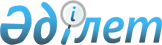 О бюджетах села, сельских округов Федоровского района на 2024-2026 годыРешение маслихата Федоровского района Костанайской области от 27 декабря 2023 года № 92.
      В соответствии со статьей 75 Бюджетного кодекса Республики Казахстан, статьей 6 Закона Республики Казахстан "О местном государственном управлении и самоуправлении в Республике Казахстан" Федоровский районный маслихат РЕШИЛ:
      1. Утвердить бюджет Банновского сельского округа Федоровского района на 2024-2026 годы согласно приложениям 1, 2 и 3 соответственно, в том числе на 2024 год в следующих объемах:
      1) доходы – 159658,0 тысяч тенге, в том числе по:
      налоговым поступлениям – 12693,0 тысяч тенге;
      неналоговым поступлениям – 0,0 тысяч тенге;
      поступлениям от продажи основного капитала – 0,0 тысяч тенге;
      поступлениям трансфертов – 146965,0 тысяч тенге;
      2) затраты – 172090,4 тысячи тенге;
      3) чистое бюджетное кредитование – 0,0 тысяч тенге, в том числе:
      бюджетные кредиты – 0,0 тысяч тенге;
      погашение бюджетных кредитов – 0,0 тысяч тенге;
      4) сальдо по операциям с финансовыми активами – 0,0 тысяч тенге;
      5) дефицит (профицит) бюджета – - 12432,4 тысячи тенге;
      6) финансирование дефицита (использование профицита) бюджета – 12432,4 тысячи тенге.
      Сноска. Пункт 1 – в редакции решения маслихата Федоровского района Костанайской области от 07.02.2024 № 98 (вводится в действие с 01.01.2024).


      2. Учесть, что в бюджете Банновского сельского округа Федоровского района на 2024 год предусмотрены объемы бюджетных субвенций, передаваемых из районного бюджета в бюджет сельского округа в сумме 26866,0 тысяч тенге.
      3. Утвердить бюджет Вишневого сельского округа Федоровского района на 2024-2026 годы согласно приложениям 4, 5 и 6 соответственно, в том числе на 2024 год в следующих объемах:
      1) доходы – 34612,0 тысяч тенге, в том числе по:
      налоговым поступлениям – 3108,0 тысяч тенге;
      неналоговым поступлениям – 16,0 тысяч тенге;
      поступлениям от продажи основного капитала – 0,0 тысяч тенге;
      поступлениям трансфертов – 31488,0 тысяч тенге;
      2) затраты – 36234,8 тысячи тенге;
      3) чистое бюджетное кредитование – 0,0 тысяч тенге, в том числе:
      бюджетные кредиты – 0,0 тысяч тенге;
      погашение бюджетных кредитов – 0,0 тысяч тенге;
      4) сальдо по операциям с финансовыми активами – 0,0 тысяч тенге;
      5) дефицит (профицит) бюджета – -1622,8 тысячи тенге;
      6) финансирование дефицита (использование профицита) бюджета – 1622,8 тысячи тенге.
      Сноска. Пункт 3 – в редакции решения маслихата Федоровского района Костанайской области от 07.02.2024 № 98 (вводится в действие с 01.01.2024).


      4. Учесть, что в бюджете Вишневого сельского округа Федоровского района на 2024 год предусмотрены объемы бюджетных субвенций, передаваемых из районного бюджета в бюджет сельского округа в сумме 22194,0 тысяч тенге.
      5. Утвердить бюджет Воронежского сельского округа Федоровского района на 2024-2026 годы согласно приложениям 7, 8 и 9 соответственно, в том числе на 2024 год в следующих объемах:
      1) доходы – 256488,0 тысяч тенге, в том числе по:
      налоговым поступлениям – 14944,0 тысяч тенге;
      неналоговым поступлениям – 399,0 тысяч тенге;
      поступлениям от продажи основного капитала – 0,0 тысяч тенге;
      поступлениям трансфертов – 241145,0 тысяч тенге;
      2) затраты – 263158,0 тысяч тенге;
      3) чистое бюджетное кредитование – 0,0 тысяч тенге, в том числе:
      бюджетные кредиты – 0,0 тысяч тенге;
      погашение бюджетных кредитов – 0,0 тысяч тенге;
      4) сальдо по операциям с финансовыми активами – 0,0 тысяч тенге;
      5) дефицит (профицит) бюджета – -6670,0 тысяч тенге;
      6) финансирование дефицита (использование профицита) бюджета – 6670,0 тысяч тенге.
      Сноска. Пункт 5 – в редакции решения маслихата Федоровского района Костанайской области от 07.02.2024 № 98 (вводится в действие с 01.01.2024).


      6. Учесть, что в бюджете Воронежского сельского округа Федоровского района на 2024 год предусмотрены объемы бюджетных субвенций, передаваемых из районного бюджета в бюджет сельского округа в сумме 17334,0 тысяч тенге.
      7. Утвердить бюджет Камышинского сельского округа Федоровского района на 2024-2026 годы согласно приложениям 10, 11 и 12 соответственно, в том числе на 2024 год в следующих объемах:
      1) доходы – 73653,0 тысяч тенге, в том числе по:
      налоговым поступлениям – 8931,0 тысяч тенге;
      неналоговым поступлениям – 207,0 тысяч тенге;
      поступлениям от продажи основного капитала – 0,0 тысяч тенге;
      поступлениям трансфертов – 64515,0 тысяч тенге;
      2) затраты – 77600,6 тысячи тенге;
      3) чистое бюджетное кредитование – 0,0 тысяч тенге, в том числе:
      бюджетные кредиты – 0,0 тысяч тенге;
      погашение бюджетных кредитов – 0,0 тысяч тенге;
      4) сальдо по операциям с финансовыми активами – 0,0 тысяч тенге;
      5) дефицит (профицит) бюджета – -3947,6 тысячи тенге;
      6) финансирование дефицита (использование профицита) бюджета – 3947,6 тысячи тенге.
      Сноска. Пункт 7 – в редакции решения маслихата Федоровского района Костанайской области от 07.02.2024 № 98 (вводится в действие с 01.01.2024).


      8. Учесть, что в бюджете Камышинского сельского округа Федоровского района на 2024 год предусмотрены объемы бюджетных субвенций, передаваемых из районного бюджета в бюджет сельского округа в сумме 25971,0 тысяч тенге.
      9. Утвердить бюджет Коржинкольского сельского округа Федоровского района на 2024-2026 годы согласно приложениям 13, 14 и 15 соответственно, в том числе на 2024 год в следующих объемах:
      1) доходы – 27208,0 тысяч тенге, в том числе по:
      налоговым поступлениям – 11324,0 тысяч тенге;
      неналоговым поступлениям – 0,0 тысяч тенге;
      поступлениям от продажи основного капитала – 0,0 тысяч тенге;
      поступлениям трансфертов – 15884,0 тысяч тенге;
      2) затраты – 32205,4 тысячи тенге;
      3) чистое бюджетное кредитование – 0,0 тысяч тенге, в том числе:
      бюджетные кредиты – 0,0 тысяч тенге;
      погашение бюджетных кредитов – 0,0 тысяч тенге;
      4) сальдо по операциям с финансовыми активами – 0,0 тысяч тенге;
      5) дефицит (профицит) бюджета – -4997,4 тысячи тенге;
      6) финансирование дефицита (использование профицита) бюджета – 4997,4 тысячи тенге.
      Сноска. Пункт 9 – в редакции решения маслихата Федоровского района Костанайской области от 07.02.2024 № 98 (вводится в действие с 01.01.2024).


      10. Учесть, что в бюджете Коржинкольского сельского округа Федоровского района на 2024 год предусмотрены объемы бюджетных субвенций, передаваемых из районного бюджета в бюджет сельского округа в сумме 15689,0 тысяч тенге.
      11. Утвердить бюджет Косаральского сельского округа Федоровского района на 2024-2026 годы согласно приложениям 16, 17 и 18 соответственно, в том числе на 2024 год в следующих объемах:
      1) доходы – 26799,0 тысяч тенге, в том числе по:
      налоговым поступлениям – 5397,0 тысяч тенге;
      неналоговым поступлениям – 66,0 тысяч тенге;
      поступлениям от продажи основного капитала – 0,0 тысяч тенге;
      поступлениям трансфертов – 21336,0 тысяч тенге;
      2) затраты – 29091,7 тысячи тенге;
      3) чистое бюджетное кредитование – 0,0 тысяч тенге, в том числе:
      бюджетные кредиты – 0,0 тысяч тенге;
      погашение бюджетных кредитов – 0,0 тысяч тенге;
      4) сальдо по операциям с финансовыми активами – 0,0 тысяч тенге;
      5) дефицит (профицит) бюджета – -2292,7 тысячи тенге;
      6) финансирование дефицита (использование профицита) бюджета – 2292,7 тысячи тенге.
      Сноска. Пункт 11 – в редакции решения маслихата Федоровского района Костанайской области от 07.02.2024 № 98 (вводится в действие с 01.01.2024).


      12. Учесть, что в бюджете Косаральского сельского округа Федоровского района на 2024 год предусмотрены объемы бюджетных субвенций, передаваемых из районного бюджета в бюджет сельского округа в сумме 21159,0 тысяч тенге.
      13. Утвердить бюджет Костряковского сельского округа Федоровского района на 2024-2026 годы согласно приложениям 19, 20 и 21 соответственно, в том числе на 2024 год в следующих объемах:
      1) доходы – 145193,0 тысяч тенге, в том числе по:
      налоговым поступлениям – 6500,0 тысяч тенге;
      неналоговым поступлениям – 0,0 тысяч тенге;
      поступлениям от продажи основного капитала – 0,0 тысяч тенге;
      поступлениям трансфертов – 138693,0 тысяч тенге;
      2) затраты – 147473,5 тысячи тенге;
      3) чистое бюджетное кредитование – 0,0 тысяч тенге, в том числе:
      бюджетные кредиты – 0,0 тысяч тенге;
      погашение бюджетных кредитов – 0,0 тысяч тенге;
      4) сальдо по операциям с финансовыми активами – 0,0 тысяч тенге;
      5) дефицит (профицит) бюджета – -2280,5 тысячи тенге;
      6) финансирование дефицита (использование профицита) бюджета – 2280,5 тысячи тенге.
      Сноска. Пункт 13 – в редакции решения маслихата Федоровского района Костанайской области от 07.02.2024 № 98 (вводится в действие с 01.01.2024).


      14. Учесть, что в бюджете Костряковского сельского округа Федоровского района на 2024 год предусмотрены объемы бюджетных субвенций, передаваемых из районного бюджета в бюджет сельского округа в сумме 22651,0 тысяч тенге.
      15. Утвердить бюджет Ленинского сельского округа Федоровского района на 2024-2026 годы согласно приложениям 22, 23 и 24 соответственно, в том числе на 2024 год в следующих объемах:
      1) доходы – 24868,0 тысяч тенге, в том числе по:
      налоговым поступлениям – 13938,0 тысяч тенге;
      неналоговым поступлениям – 0,0 тысяч тенге;
      поступлениям от продажи основного капитала – 0,0 тысяч тенге;
      поступлениям трансфертов – 10930,0 тысяч тенге;
      2) затраты – 35577,4 тысячи тенге;
      3) чистое бюджетное кредитование – 0,0 тысяч тенге, в том числе:
      бюджетные кредиты – 0,0 тысяч тенге;
      погашение бюджетных кредитов – 0,0 тысяч тенге;
      4) сальдо по операциям с финансовыми активами – 0,0 тысяч тенге;
      5) дефицит (профицит) бюджета – -10709,4 тысячи тенге;
      6) финансирование дефицита (использование профицита) бюджета – 10709,4 тысячи тенге.
      Сноска. Пункт 15 – в редакции решения маслихата Федоровского района Костанайской области от 07.02.2024 № 98 (вводится в действие с 01.01.2024).


      16. Учесть, что в бюджете Ленинского сельского округа Федоровского района на 2024 год предусмотрены объемы бюджетных субвенций, передаваемых из районного бюджета в бюджет сельского округа в сумме 10600,0 тысяч тенге.
      17. Утвердить бюджет села Новошумное Федоровского района на 2024-2026 годы согласно приложениям 25, 26 и 27 соответственно, в том числе на 2024 год в следующих объемах:
      1) доходы – 21854,0 тысяч тенге, в том числе по:
      налоговым поступлениям – 9090,0 тысяч тенге;
      неналоговым поступлениям – 0,0 тысяч тенге;
      поступлениям от продажи основного капитала – 0,0 тысяч тенге;
      поступлениям трансфертов – 12764,0 тысяч тенге;
      2) затраты – 26301,8 тысячи тенге;
      3) чистое бюджетное кредитование – 0,0 тысяч тенге, в том числе:
      бюджетные кредиты – 0,0 тысяч тенге;
      погашение бюджетных кредитов – 0,0 тысяч тенге;
      4) сальдо по операциям с финансовыми активами – 0,0 тысяч тенге;
      5) дефицит (профицит) бюджета – -4447,8 тысячи тенге;
      6) финансирование дефицита (использование профицита) бюджета – 4447,8 тысячи тенге.
      Сноска. Пункт 17 – в редакции решения маслихата Федоровского района Костанайской области от 07.02.2024 № 98 (вводится в действие с 01.01.2024).


      18. Учесть, что в бюджете села Новошумное Федоровского района на 2024 год предусмотрены объемы бюджетных субвенций, передаваемых из районного бюджета в бюджет села в сумме 12664,0 тысяч тенге.
      19. Утвердить бюджет Первомайского сельского округа Федоровского района на 2024-2026 годы согласно приложениям 28, 29 и 30 соответственно, в том числе на 2024 год в следующих объемах:
      1) доходы – 162920,0 тысяч тенге, в том числе по:
      налоговым поступлениям – 8338,0 тысяч тенге;
      неналоговым поступлениям – 82,0 тысяч тенге;
      поступлениям от продажи основного капитала – 0,0 тысяч тенге;
      поступлениям трансфертов – 154500,0 тысяч тенге;
      2) затраты – 166583,6 тысячи тенге;
      3) чистое бюджетное кредитование – 0,0 тысяч тенге, в том числе:
      бюджетные кредиты – 0,0 тысяч тенге;
      погашение бюджетных кредитов – 0,0 тысяч тенге;
      4) сальдо по операциям с финансовыми активами – 0,0 тысяч тенге;
      5) дефицит (профицит) бюджета – -3663,6 тысячи тенге;
      6) финансирование дефицита (использование профицита) бюджета – 3663,6 тысячи тенге.
      Сноска. Пункт 19 – в редакции решения маслихата Федоровского района Костанайской области от 07.02.2024 № 98 (вводится в действие с 01.01.2024).


      20. Учесть, что в бюджете Первомайского сельского округа Федоровского района на 2024 год предусмотрены объемы бюджетных субвенций, передаваемых из районного бюджета в бюджет сельского округа в сумме 21806,0 тысяч тенге.
      21. Утвердить бюджет Пешковского сельского округа Федоровского района на 2024-2026 годы согласно приложениям 31, 32 и 33 соответственно, в том числе на 2024 год в следующих объемах:
      1) доходы – 120770,0 тысяч тенге, в том числе по:
      налоговым поступлениям – 32701,0 тысяч тенге;
      неналоговым поступлениям – 0,0 тысяч тенге;
      поступлениям от продажи основного капитала – 0,0 тысяч тенге;
      поступлениям трансфертов – 88069,0 тысяч тенге;
      2) затраты – 136869,6 тысячи тенге;
      3) чистое бюджетное кредитование – 0,0 тысяч тенге, в том числе:
      бюджетные кредиты – 0,0 тысяч тенге;
      погашение бюджетных кредитов – 0,0 тысяч тенге;
      4) сальдо по операциям с финансовыми активами – 0,0 тысяч тенге;
      5) дефицит (профицит) бюджета – -16099,6 тысячи тенге;
      6) финансирование дефицита (использование профицита) бюджета – 16099,6 тысячи тенге.
      Сноска. Пункт 21 – в редакции решения маслихата Федоровского района Костанайской области от 07.02.2024 № 98 (вводится в действие с 01.01.2024).


      22. Учесть, что в бюджете Пешковского сельского округа Федоровского района на 2024 год предусмотрены объемы бюджетных субвенций, передаваемых из районного бюджета в бюджет сельского округа в сумме 5257,0 тысяч тенге.
      23. Утвердить бюджет Федоровского сельского округа Федоровского района на 2024-2026 годы согласно приложениям 34, 35 и 36 соответственно, в том числе на 2024 год в следующих объемах:
      1) доходы – 682719,0 тысяч тенге, в том числе по:
      налоговым поступлениям – 99788,0 тысяч тенге;
      неналоговым поступлениям – 0,0 тысяч тенге;
      поступлениям от продажи основного капитала – 0,0 тысяч тенге;
      поступлениям трансфертов – 582931,0 тысяч тенге;
      2) затраты – 730849,7 тысячи тенге;
      3) чистое бюджетное кредитование – 0,0 тысяч тенге, в том числе:
      бюджетные кредиты – 0,0 тысяч тенге;
      погашение бюджетных кредитов – 0,0 тысяч тенге;
      4) сальдо по операциям с финансовыми активами – 0,0 тысяч тенге;
      5) дефицит (профицит) бюджета – -48130,7 тысячи тенге;
      6) финансирование дефицита (использование профицита) бюджета – 48130,7 тысячи тенге.
      Сноска. Пункт 23 – в редакции решения маслихата Федоровского района Костанайской области от 07.02.2024 № 98 (вводится в действие с 01.01.2024).


      24. Учесть, что в бюджете Федоровского сельского округа Федоровского района на 2024 год предусмотрены объемы бюджетных субвенций, передаваемых из районного бюджета в бюджет сельского округа в сумме 47074,0 тысяч тенге.
      25. Учесть, что в бюджете Федоровского сельского округа Федоровского района на 2024 год предусмотрена выплата вознаграждений по займам из районного бюджета в сумме 27332,0 тысяч тенге.
      26. Бюджетные изъятия из бюджетов села, сельских округов Федоровского района не предусмотрены.
      27. Учесть, что перечень бюджетных программ на очередной финансовый год в бюджетах села, сельских округов Федоровского района, подлежащих секвестру не установлен.
      28. Настоящее решение вводится в действие с 1 января 2024 года. Бюджет Банновского сельского округа Федоровского района на 2024 год
      Сноска. Приложение 1 – в редакции решения маслихата Федоровского района Костанайской области от 07.02.2024 № 98 (вводится в действие с 01.01.2024). Бюджет Банновского сельского округа Федоровского района на 2025 год Бюджет Банновского сельского округа Федоровского района на 2026 год Бюджет Вишневого сельского округа Федоровского района на 2024 год
      Сноска. Приложение 4 – в редакции решения маслихата Федоровского района Костанайской области от 07.02.2024 № 98 (вводится в действие с 01.01.2024). Бюджет Вишневого сельского округа Федоровского района на 2025 год Бюджет Вишневого сельского округа Федоровского района на 2026 год Бюджет Воронежского сельского округа Федоровского района на 2024 год
      Сноска. Приложение 7 – в редакции решения маслихата Федоровского района Костанайской области от 07.02.2024 № 98 (вводится в действие с 01.01.2024). Бюджет Воронежского сельского округа Федоровского района на 2025 год Бюджет Воронежского сельского округа Федоровского района на 2026 год Бюджет Камышинского сельского округа Федоровского района на 2024 год
      Сноска. Приложение 10 – в редакции решения маслихата Федоровского района Костанайской области от 07.02.2024 № 98 (вводится в действие с 01.01.2024). Бюджет Камышинского сельского округа Федоровского района на 2025 год Бюджет Камышинского сельского округа Федоровского района на 2026 год Бюджет Коржинкольского сельского округа Федоровского района на 2024 год
      Сноска. Приложение 13 – в редакции решения маслихата Федоровского района Костанайской области от 07.02.2024 № 98 (вводится в действие с 01.01.2024). Бюджет Коржинкольского сельского округа Федоровского района на 2025 год Бюджет Коржинкольского сельского округа Федоровского района на 2026 год Бюджет Косаральского сельского округа Федоровского района на 2024 год
      Сноска. Приложение 16 – в редакции решения маслихата Федоровского района Костанайской области от 07.02.2024 № 98 (вводится в действие с 01.01.2024). Бюджет Косаральского сельского округа Федоровского района на 2025 год Бюджет Косаральского сельского округа Федоровского района на 2026 год Бюджет Костряковского сельского округа Федоровского района на 2024 год
      Сноска. Приложение 19 – в редакции решения маслихата Федоровского района Костанайской области от 07.02.2024 № 98 (вводится в действие с 01.01.2024). Бюджет Костряковского сельского округа Федоровского района на 2025 год Бюджет Костряковского сельского округа Федоровского района на 2026 год Бюджет Ленинского сельского округа Федоровского района на 2024 год
      Сноска. Приложение 22 – в редакции решения маслихата Федоровского района Костанайской области от 07.02.2024 № 98 (вводится в действие с 01.01.2024). Бюджет Ленинского сельского округа Федоровского района на 2025 год Бюджет Ленинского сельского округа Федоровского района на 2026 год Бюджет села Новошумное Федоровского района на 2024 год
      Сноска. Приложение 25 – в редакции решения маслихата Федоровского района Костанайской области от 07.02.2024 № 98 (вводится в действие с 01.01.2024). Бюджет села Новошумное Федоровского района на 2025 год Бюджет села Новошумное Федоровского района на 2026 год Бюджет Первомайского сельского округа Федоровского района на 2024 год
      Сноска. Приложение 28 – в редакции решения маслихата Федоровского района Костанайской области от 07.02.2024 № 98 (вводится в действие с 01.01.2024). Бюджет Первомайского сельского округа Федоровского района на 2025 год Бюджет Первомайского сельского округа Федоровского района на 2026 год Бюджет Пешковского сельского округа Федоровского района на 2024 год
      Сноска. Приложение 31 – в редакции решения маслихата Федоровского района Костанайской области от 07.02.2024 № 98 (вводится в действие с 01.01.2024). Бюджет Пешковского сельского округа Федоровского района на 2025 год Бюджет Пешковского сельского округа Федоровского района на 2026 год Бюджет Федоровского сельского округа Федоровского района на 2024 год
      Сноска. Приложение 34 – в редакции решения маслихата Федоровского района Костанайской области от 07.02.2024 № 98 (вводится в действие с 01.01.2024). Бюджет Федоровского сельского округа Федоровского района на 2025 год Бюджет Федоровского сельского округа Федоровского района на 2026 год
					© 2012. РГП на ПХВ «Институт законодательства и правовой информации Республики Казахстан» Министерства юстиции Республики Казахстан
				
      Председатель Федоровского районного маслихата 

Б. Исенгазин
Приложение 1к решению маслихатаот 27 декабря 2023 года№ 92
Категория
Категория
Категория
Категория
Наименование
Сумма, тысяч тенге
Класс
Класс
Класс
Наименование
Сумма, тысяч тенге
Подкласс
Подкласс
Наименование
Сумма, тысяч тенге
Специфика
Наименование
Сумма, тысяч тенге
I. Доходы
159658,0
1
Налоговые поступления
12693,0
01
Подоходный налог
2500,0
2
Индивидуальный подоходный налог
2500,0
04
Hалоги на собственность
9793,0
1
Hалоги на имущество
440,0
3
Земельный налог
80,0
4
Hалог на транспортные средства
4021,0
5
Единый земельный налог
5252,0
05
Внутренние налоги на товары, работы и услуги
400,0
3
Поступления за использование природных и других ресурсов
400,0
2
Неналоговые поступления
0,0
3
Поступления от продажи основного капитала
0,0
4
Поступления трансфертов
146965,0
02
Трансферты из вышестоящих органов государственного управления
146965,0
3
Трансферты из районного (города областного значения) бюджета
146965,0
Функциональная группа
Функциональная группа
Функциональная группа
Функциональная группа
Функциональная группа
Сумма, тысяч тенге
Функциональная подгруппа
Функциональная подгруппа
Функциональная подгруппа
Функциональная подгруппа
Сумма, тысяч тенге
Администратор бюджетных программ
Администратор бюджетных программ
Администратор бюджетных программ
Сумма, тысяч тенге
Программа
Программа
Сумма, тысяч тенге
Наименование
Сумма, тысяч тенге
 II. Затраты
172090,4
01
Государственные услуги общего характера
31167,0
1
Представительные, исполнительные и другие органы, выполняющие общие функции государственного управления
31167,0
124
Аппарат акима города районного значения, села, поселка, сельского округа
31167,0
001
Услуги по обеспечению деятельности акима города районного значения, села, поселка, сельского округа
31167,0
07
Жилищно-коммунальное хозяйство
28417,0
3
Благоустройство населенных пунктов
28417,0
124
Аппарат акима города районного значения, села, поселка, сельского округа
28417,0
008
Освещение улиц в населенных пунктах
8904,0
011
Благоустройство и озеленение населенных пунктов
19513,0
12
Транспорт и коммуникации
112506,4
1
Автомобильный транспорт
112506,4
124
Аппарат акима города районного значения, села, поселка, сельского округа
112506,4
013
Обеспечение функционирования автомобильных дорог в городах районного значения, селах, поселках, сельских округах
13739,1
045
Капитальный и средний ремонт автомобильных дорог в городах районного значения, селах, поселках, сельских округах
98767,3
III. Чистое бюджетное кредитование
0,0
Бюджетные кредиты
0,0
5
Погашение бюджетных кредитов
0,0
01
Погашение бюджетных кредитов
0,0
1
Погашение бюджетных кредитов, выданных из государственного бюджета
0,0
13
Погашение бюджетных кредитов, выданных из местного бюджета физическим лицам
0,0
IV. Сальдо по операциям с финансовыми активами
0,0
Приобретение финансовых активов
0,0
V. Дефицит (профицит) бюджета
-12432,4
VI. Финансирование дефицита (использование профицита) бюджета
12432,4
8
Используемые остатки бюджетных средств
12432,4
01
Остатки бюджетных средств
12432,4
1
Свободные остатки бюджетных средств
12432,4
01
Свободные остатки бюджетных средств
12432,4Приложение 2к решению маслихатаот 27 декабря 2023 года№ 92
Категория
Категория
Категория
Категория
Наименование
Сумма, тысяч тенге
Класс
Класс
Класс
Наименование
Сумма, тысяч тенге
Подкласс
Подкласс
Наименование
Сумма, тысяч тенге
Специфика
Наименование
Сумма, тысяч тенге
I. Доходы
41571,0
1
Налоговые поступления
19614,0
01
Подоходный налог
2675,0
2
Индивидуальный подоходный налог
2675,0
04
Hалоги на собственность
16616,0
1
Hалоги на имущество
440,0
3
Земельный налог
76,0
4
Hалог на транспортные средства
4263,0
5
Единый земельный налог
11837,0
05
Внутренние налоги на товары, работы и услуги
323,0
3
Поступления за использование природных и других ресурсов
323,0
2
Неналоговые поступления
0,0
3
Поступления от продажи основного капитала
0,0
4
Поступления трансфертов
21957,0
02
Трансферты из вышестоящих органов государственного управления
21957,0
3
Трансферты из районного (города областного значения) бюджета
21957,0
Функциональная группа
Функциональная группа
Функциональная группа
Функциональная группа
Наименование
Сумма, тысяч тенге
Функциональная подгруппа
Функциональная подгруппа
Функциональная подгруппа
Наименование
Сумма, тысяч тенге
Администратор бюджетных программ
Администратор бюджетных программ
Наименование
Сумма, тысяч тенге
Программа
Наименование
Сумма, тысяч тенге
 II. Затраты
41571,0
01
Государственные услуги общего характера
32672,0
1
Представительные, исполнительные и другие органы, выполняющие общие функции государственного управления
32672,0
124
Аппарат акима города районного значения, села, поселка, сельского округа
32672,0
001
Услуги по обеспечению деятельности акима города районного значения, села, поселка, сельского округа
32672,0
07
Жилищно-коммунальное хозяйство
5896,0
3
Благоустройство населенных пунктов
5896,0
124
Аппарат акима города районного значения, села, поселка, сельского округа
5896,0
008
Освещение улиц в населенных пунктах
3926,0
011
Благоустройство и озеленение населенных пунктов
1970,0
12
Транспорт и коммуникации
3003,0
1
Автомобильный транспорт
3003,0
124
Аппарат акима города районного значения, села, поселка, сельского округа
3003,0
013
Обеспечение функционирования автомобильных дорог в городах районного значения, селах, поселках, сельских округах
3003,0
III. Чистое бюджетное кредитование
0,0
Бюджетные кредиты
0,0
5
Погашение бюджетных кредитов
0,0
01
Погашение бюджетных кредитов
0,0
1
Погашение бюджетных кредитов, выданных из государственного бюджета
0,0
13
Погашение бюджетных кредитов, выданных из местного бюджета физическим лицам
0,0
IV. Сальдо по операциям с финансовыми активами
0,0
Приобретение финансовых активов
0,0
V. Дефицит (профицит) бюджета
0,0
VI. Финансирование дефицита (использование профицита) бюджета
0,0
8
Используемые остатки бюджетных средств
0,0
01
Остатки бюджетных средств
0,0
1
Свободные остатки бюджетных средств
0,0
01
Свободные остатки бюджетных средств
0,0Приложение 3к решению маслихатаот 27 декабря 2023 года№ 92
Категория
Категория
Категория
Категория
Наименование
Сумма, тысяч тенге
Класс
Класс
Класс
Наименование
Сумма, тысяч тенге
Подкласс
Подкласс
Наименование
Сумма, тысяч тенге
Специфика
Наименование
Сумма, тысяч тенге
I. Доходы
42207,0
1
Налоговые поступления
23206,0
01
Подоходный налог
2863,0
2
Индивидуальный подоходный налог
2863,0
04
Hалоги на собственность
19997,0
1
Hалоги на имущество
440,0
3
Земельный налог
76,0
4
Hалог на транспортные средства
4561,0
5
Единый земельный налог
14920,0
05
Внутренние налоги на товары, работы и услуги
346,0
3
Поступления за использование природных и других ресурсов
346,0
2
Неналоговые поступления
0,0
3
Поступления от продажи основного капитала
0,0
4
Поступления трансфертов
19001,0
02
Трансферты из вышестоящих органов государственного управления
19001,0
3
Трансферты из районного (города областного значения) бюджета
19001,0
Функциональная группа
Функциональная группа
Функциональная группа
Функциональная группа
Наименование
Сумма, тысяч тенге
Функциональная подгруппа
Функциональная подгруппа
Функциональная подгруппа
Наименование
Сумма, тысяч тенге
Администратор бюджетных программ
Администратор бюджетных программ
Наименование
Сумма, тысяч тенге
Программа
Наименование
Сумма, тысяч тенге
 II. Затраты
42207,0
01
Государственные услуги общего характера
32808,0
1
Представительные, исполнительные и другие органы, выполняющие общие функции государственного управления
32808,0
124
Аппарат акима города районного значения, села, поселка, сельского округа
32808,0
001
Услуги по обеспечению деятельности акима города районного значения, села, поселка, сельского округа
32808,0
07
Жилищно-коммунальное хозяйство
6185,0
3
Благоустройство населенных пунктов
6185,0
124
Аппарат акима города районного значения, села, поселка, сельского округа
6185,0
008
Освещение улиц в населенных пунктах
4180,0
011
Благоустройство и озеленение населенных пунктов
2005,0
12
Транспорт и коммуникации
3214,0
1
Автомобильный транспорт
3214,0
124
Аппарат акима города районного значения, села, поселка, сельского округа
3214,0
013
Обеспечение функционирования автомобильных дорог в городах районного значения, селах, поселках, сельских округах
3214,0
III. Чистое бюджетное кредитование
0,0
Бюджетные кредиты
0,0
5
Погашение бюджетных кредитов
0,0
01
Погашение бюджетных кредитов
0,0
1
Погашение бюджетных кредитов, выданных из государственного бюджета
0,0
13
Погашение бюджетных кредитов, выданных из местного бюджета физическим лицам
0,0
IV. Сальдо по операциям с финансовыми активами
0,0
Приобретение финансовых активов
0,0
V. Дефицит (профицит) бюджета
0,0
VI. Финансирование дефицита (использование профицита) бюджета
0,0
8
Используемые остатки бюджетных средств
0,0
01
Остатки бюджетных средств
0,0
1
Свободные остатки бюджетных средств
0,0
01
Свободные остатки бюджетных средств
0,0Приложение 4к решению маслихатаот 27 декабря 2023 года№ 92
Категория
Категория
Категория
Категория
Наименование
Сумма, тысяч тенге
Класс
Класс
Класс
Наименование
Сумма, тысяч тенге
Подкласс
Подкласс
Наименование
Сумма, тысяч тенге
Специфика
Наименование
Сумма, тысяч тенге
I. Доходы
34612,0
1
Налоговые поступления
3108,0
01
Подоходный налог
500,0
2
Индивидуальный подоходный налог
500,0
04
Hалоги на собственность
2508,0
1
Hалоги на имущество
90,0
3
Земельный налог
20,0
4
Hалог на транспортные средства
1450,0
5
Единый земельный налог
948,0
05
Внутренние налоги на товары, работы и услуги
100,0
3
Поступления за использование природных и других ресурсов
100,0
2
Неналоговые поступления
16,0
01
Доходы от государственной собственности
16,0
5
Доходы от аренды имущества, находящегося в государственной собственности
16,0
3
Поступления от продажи основного капитала
0,0
4
Поступления трансфертов
31488,0
02
Трансферты из вышестоящих органов государственного управления
31488,0
3
Трансферты из районного (города областного значения) бюджета
31488,0
Функциональная группа
Функциональная группа
Функциональная группа
Функциональная группа
Функциональная группа
Сумма, тысяч тенге
Функциональная подгруппа
Функциональная подгруппа
Функциональная подгруппа
Функциональная подгруппа
Сумма, тысяч тенге
Администратор бюджетных программ
Администратор бюджетных программ
Администратор бюджетных программ
Сумма, тысяч тенге
Программа
Программа
Сумма, тысяч тенге
Наименование
Сумма, тысяч тенге
II. Затраты
36234,8
01
Государственные услуги общего характера
21158,0
1
Представительные, исполнительные и другие органы, выполняющие общие функции государственного управления
21158,0
124
Аппарат акима города районного значения, села, поселка, сельского округа
21158,0
001
Услуги по обеспечению деятельности акима города районного значения, села, поселка, сельского округа
21158,0
07
Жилищно-коммунальное хозяйство
12853,8
3
Благоустройство населенных пунктов
12853,8
124
Аппарат акима города районного значения, села, поселка, сельского округа
12853,8
008
Освещение улиц в населенных пунктах
10378,0
011
Благоустройство и озеленение населенных пунктов
2475,8
12
Транспорт и коммуникации
2223,0
1
Автомобильный транспорт
2223,0
124
Аппарат акима города районного значения, села, поселка, сельского округа
2223,0
013
Обеспечение функционирования автомобильных дорог в городах районного значения, селах, поселках, сельских округах
2223,0
III. Чистое бюджетное кредитование
0,0
Бюджетные кредиты
0,0
5
Погашение бюджетных кредитов
0,0
01
Погашение бюджетных кредитов
0,0
1
Погашение бюджетных кредитов, выданных из государственного бюджета
0,0
13
Погашение бюджетных кредитов, выданных из местного бюджета физическим лицам
0,0
IV. Сальдо по операциям с финансовыми активами
0,0
Приобретение финансовых активов
0,0
V. Дефицит (профицит) бюджета
-1622,8
VI. Финансирование дефицита (использование профицита) бюджета
1622,8
8
Используемые остатки бюджетных средств
1622,8
01
Остатки бюджетных средств
1622,8
1
Свободные остатки бюджетных средств
1622,8
01
Свободные остатки бюджетных средств
1622,8Приложение 5к решению маслихатаот 27 декабря 2023 года№ 92
Категория
Категория
Категория
Категория
Наименование
Сумма, тысяч тенге
Класс
Класс
Класс
Наименование
Сумма, тысяч тенге
Подкласс
Подкласс
Наименование
Сумма, тысяч тенге
Специфика
Наименование
Сумма, тысяч тенге
 I. Доходы
28251,0
1
Налоговые поступления
5321,0
01
Подоходный налог
550,0
2
Индивидуальный подоходный налог
550,0
04
Hалоги на собственность
4771,0
1
Hалоги на имущество
92,0
4
Hалог на транспортные средства
1450,0
5
Единый земельный налог
3229,0
2
Неналоговые поступления
16,0
01
Доходы от государственной собственности
16,0
5
Доходы от аренды имущества, находящегося в государственной собственности
16,0
3
Поступления от продажи основного капитала
0,0
4
Поступления трансфертов
22914,0
02
Трансферты из вышестоящих органов государственного управления
22914,0
3
Трансферты из районного (города областного значения) бюджета
22914,0
Функциональная группа
Функциональная группа
Функциональная группа
Функциональная группа
Наименование
Сумма, тысяч тенге
Функциональная подгруппа
Функциональная подгруппа
Функциональная подгруппа
Наименование
Сумма, тысяч тенге
Администратор бюджетных программ
Администратор бюджетных программ
Наименование
Сумма, тысяч тенге
Программа
Наименование
Сумма, тысяч тенге
II. Затраты
28251,0
01
Государственные услуги общего характера
21958,0
1
Представительные, исполнительные и другие органы, выполняющие общие функции государственного управления
21958,0
124
Аппарат акима города районного значения, села, поселка, сельского округа
21958,0
001
Услуги по обеспечению деятельности акима города районного значения, села, поселка, сельского округа
21958,0
07
Жилищно-коммунальное хозяйство
5517,0
3
Благоустройство населенных пунктов
5517,0
124
Аппарат акима города районного значения, села, поселка, сельского округа
5517,0
008
Освещение улиц в населенных пунктах
2798,0
011
Благоустройство и озеленение населенных пунктов
2719,0
12
Транспорт и коммуникации
776,0
1
Автомобильный транспорт
776,0
124
Аппарат акима города районного значения, села, поселка, сельского округа
776,0
013
Обеспечение функционирования автомобильных дорог в городах районного значения, селах, поселках, сельских округах
776,0
III. Чистое бюджетное кредитование
0,0
Бюджетные кредиты
0,0
5
Погашение бюджетных кредитов
0,0
01
Погашение бюджетных кредитов
0,0
1
Погашение бюджетных кредитов, выданных из государственного бюджета
0,0
13
Погашение бюджетных кредитов, выданных из местного бюджета физическим лицам
0,0
IV. Сальдо по операциям с финансовыми активами
0,0
Приобретение финансовых активов
0,0
V. Дефицит (профицит) бюджета
0,0
VI. Финансирование дефицита (использование профицита) бюджета
0,0
8
Используемые остатки бюджетных средств
0,0
01
Остатки бюджетных средств
0,0
1
Свободные остатки бюджетных средств
0,0
01
Свободные остатки бюджетных средств
0,0Приложение 6к решению маслихатаот 27 декабря 2023 года№ 92
Категория
Категория
Категория
Категория
Наименование
Сумма, тысяч тенге
Класс
Класс
Класс
Наименование
Сумма, тысяч тенге
Подкласс
Подкласс
Наименование
Сумма, тысяч тенге
Специфика
Наименование
Сумма, тысяч тенге
I. Доходы
29002,0
1
Налоговые поступления
8504,0
01
Подоходный налог
600,0
2
Индивидуальный подоходный налог
600,0
04
Hалоги на собственность
7904,0
1
Hалоги на имущество
92,0
4
Hалог на транспортные средства
1500,0
5
Единый земельный налог
6312,0
2
Неналоговые поступления
16,0
01
Доходы от государственной собственности
16,0
5
Доходы от аренды имущества, находящегося в государственной собственности
16,0
3
Поступления от продажи основного капитала
0,0
4
Поступления трансфертов
20482,0
02
Трансферты из вышестоящих органов государственного управления
20482,0
3
Трансферты из районного (города областного значения) бюджета
20482,0
Функциональная группа
Функциональная группа
Функциональная группа
Функциональная группа
Наименование
Сумма, тысяч тенге
Функциональная подгруппа
Функциональная подгруппа
Функциональная подгруппа
Наименование
Сумма, тысяч тенге
Администратор бюджетных программ
Администратор бюджетных программ
Наименование
Сумма, тысяч тенге
Программа
Наименование
Сумма, тысяч тенге
II. Затраты
29002,0
01
Государственные услуги общего характера
22426,0
1
Представительные, исполнительные и другие органы, выполняющие общие функции государственного управления
22426,0
124
Аппарат акима города районного значения, села, поселка, сельского округа
22426,0
001
Услуги по обеспечению деятельности акима города районного значения, села, поселка, сельского округа
22426,0
07
Жилищно-коммунальное хозяйство
5746,0
3
Благоустройство населенных пунктов
5746,0
124
Аппарат акима города районного значения, села, поселка, сельского округа
5746,0
008
Освещение улиц в населенных пунктах
2993,0
011
Благоустройство и озеленение населенных пунктов
2753,0
12
Транспорт и коммуникации
830,0
1
Автомобильный транспорт
830,0
124
Аппарат акима города районного значения, села, поселка, сельского округа
830,0
013
Обеспечение функционирования автомобильных дорог в городах районного значения, селах, поселках, сельских округах
830,0
III. Чистое бюджетное кредитование
0,0
Бюджетные кредиты
0,0
5
Погашение бюджетных кредитов
0,0
01
Погашение бюджетных кредитов
0,0
1
Погашение бюджетных кредитов, выданных из государственного бюджета
0,0
13
Погашение бюджетных кредитов, выданных из местного бюджета физическим лицам
0,0
IV. Сальдо по операциям с финансовыми активами
0,0
Приобретение финансовых активов
0,0
V. Дефицит (профицит) бюджета
0,0
VI. Финансирование дефицита (использование профицита) бюджета
0,0
8
Используемые остатки бюджетных средств
0,0
01
Остатки бюджетных средств
0,0
1
Свободные остатки бюджетных средств
0,0
01
Свободные остатки бюджетных средств
0,0Приложение 7к решению маслихатаот 27 декабря 2023 года№ 92
Категория
Категория
Категория
Категория
Наименование
Сумма, тысяч тенге
Класс
Класс
Класс
Наименование
Сумма, тысяч тенге
Подкласс
Подкласс
Наименование
Сумма, тысяч тенге
Специфика
Наименование
Сумма, тысяч тенге
 I. Доходы
256488,0
1
Налоговые поступления
14944,0
01
Подоходный налог
1800,0
2
Индивидуальный подоходный налог
1800,0
04
Hалоги на собственность
12994,0
1
Hалоги на имущество
193,0
3
Земельный налог
123,0
4
Hалог на транспортные средства
2250,0
5
Единый земельный налог
10428,0
05
Внутренние налоги на товары, работы и услуги
150,0
3
Поступления за использование природных и других ресурсов
150,0
2
Неналоговые поступления
399,0
01
Доходы от государственной собственности
399,0
5
Доходы от аренды имущества, находящегося в государственной собственности
399,0
3
Поступления от продажи основного капитала
0,0
4
Поступления трансфертов
241145,0
02
Трансферты из вышестоящих органов государственного управления
241145,0
3
Трансферты из районного (города областного значения) бюджета
241145,0
Функциональная группа
Функциональная группа
Функциональная группа
Функциональная группа
Функциональная группа
Сумма, тысяч тенге
Функциональная подгруппа
Функциональная подгруппа
Функциональная подгруппа
Функциональная подгруппа
Сумма, тысяч тенге
Администратор бюджетных программ
Администратор бюджетных программ
Администратор бюджетных программ
Сумма, тысяч тенге
Программа
Программа
Сумма, тысяч тенге
Наименование
Сумма, тысяч тенге
II. Затраты
263158,0
01
Государственные услуги общего характера
26727,0
1
Представительные, исполнительные и другие органы, выполняющие общие функции государственного управления
26727,0
124
Аппарат акима города районного значения, села, поселка, сельского округа
26727,0
001
Услуги по обеспечению деятельности акима города районного значения, села, поселка, сельского округа
26727,0
07
Жилищно-коммунальное хозяйство
23697,3
3
Благоустройство населенных пунктов
23697,3
124
Аппарат акима города районного значения, села, поселка, сельского округа
23697,3
008
Освещение улиц в населенных пунктах
6981,0
011
Благоустройство и озеленение населенных пунктов
16716,3
12
Транспорт и коммуникации
212733,7
1
Автомобильный транспорт
212733,7
124
Аппарат акима города районного значения, села, поселка, сельского округа
212733,7
013
Обеспечение функционирования автомобильных дорог в городах районного значения, селах, поселках, сельских округах
5703,0
045
Капитальный и средний ремонт автомобильных дорог в городах районного значения, селах, поселках, сельских округах
207030,7
III. Чистое бюджетное кредитование
0,0
Бюджетные кредиты
0,0
5
Погашение бюджетных кредитов
0,0
01
Погашение бюджетных кредитов
0,0
1
Погашение бюджетных кредитов, выданных из государственного бюджета
0,0
13
Погашение бюджетных кредитов, выданных из местного бюджета физическим лицам
0,0
IV. Сальдо по операциям с финансовыми активами
0,0
Приобретение финансовых активов
0,0
V. Дефицит (профицит) бюджета
-6670,0
VI. Финансирование дефицита (использование профицита) бюджета
6670,0
8
Используемые остатки бюджетных средств
6670,0
01
Остатки бюджетных средств
6670,0
1
Свободные остатки бюджетных средств
6670,0
01
Свободные остатки бюджетных средств
6670,0Приложение 8к решению маслихатаот 27 декабря 2023 года№ 92
Категория
Категория
Категория
Категория
Наименование
Сумма, тысяч тенге
Класс
Класс
Класс
Наименование
Сумма, тысяч тенге
Подкласс
Подкласс
Наименование
Сумма, тысяч тенге
Специфика
Наименование
Сумма, тысяч тенге
 I. Доходы
34601,0
1
Налоговые поступления
26588,0
01
Подоходный налог
1900,0
2
Индивидуальный подоходный налог
1900,0
04
Hалоги на собственность
24688,0
1
Hалоги на имущество
193,0
3
Земельный налог
123,0
4
Hалог на транспортные средства
2183,0
5
Единый земельный налог
22189,0
2
Неналоговые поступления
425,0
01
Доходы от государственной собственности
425,0
5
Доходы от аренды имущества, находящегося в государственной собственности
425,0
3
Поступления от продажи основного капитала
0,0
4
Поступления трансфертов
7588,0
02
Трансферты из вышестоящих органов государственного управления
7588,0
3
Трансферты из районного (города областного значения) бюджета
7588,0
Функциональная группа
Функциональная группа
Функциональная группа
Функциональная группа
Наименование
Сумма, тысяч тенге
Функциональная подгруппа
Функциональная подгруппа
Функциональная подгруппа
Наименование
Сумма, тысяч тенге
Администратор бюджетных программ
Администратор бюджетных программ
Наименование
Сумма, тысяч тенге
Программа
Наименование
Сумма, тысяч тенге
II. Затраты
34601,0
01
Государственные услуги общего характера
28205,0
1
Представительные, исполнительные и другие органы, выполняющие общие функции государственного управления
28205,0
124
Аппарат акима города районного значения, села, поселка, сельского округа
28205,0
001
Услуги по обеспечению деятельности акима города районного значения, села, поселка, сельского округа
28205,0
07
Жилищно-коммунальное хозяйство
4256,0
3
Благоустройство населенных пунктов
4256,0
124
Аппарат акима города районного значения, села, поселка, сельского округа
4256,0
008
Освещение улиц в населенных пунктах
3099,0
011
Благоустройство и озеленение населенных пунктов
1157,0
12
Транспорт и коммуникации
2140,0
1
Автомобильный транспорт
2140,0
124
Аппарат акима города районного значения, села, поселка, сельского округа
2140,0
013
Обеспечение функционирования автомобильных дорог в городах районного значения, селах, поселках, сельских округах
2140,0
III. Чистое бюджетное кредитование
0,0
Бюджетные кредиты
0,0
5
Погашение бюджетных кредитов
0,0
01
Погашение бюджетных кредитов
0,0
1
Погашение бюджетных кредитов, выданных из государственного бюджета
0,0
13
Погашение бюджетных кредитов, выданных из местного бюджета физическим лицам
0,0
IV. Сальдо по операциям с финансовыми активами
0,0
Приобретение финансовых активов
0,0
V. Дефицит (профицит) бюджета
0,0
VI. Финансирование дефицита (использование профицита) бюджета
0,0
8
Используемые остатки бюджетных средств
0,0
01
Остатки бюджетных средств
0,0
1
Свободные остатки бюджетных средств
0,0
01
Свободные остатки бюджетных средств
0,0Приложение 9к решению маслихатаот 27 декабря 2023 года№ 92
Категория
Категория
Категория
Категория
Наименование
Сумма, тысяч тенге
Класс
Класс
Класс
Наименование
Сумма, тысяч тенге
Подкласс
Подкласс
Наименование
Сумма, тысяч тенге
Специфика
Наименование
Сумма, тысяч тенге
 I. Доходы
35794,0
1
Налоговые поступления
29923,0
01
Подоходный налог
2000,0
2
Индивидуальный подоходный налог
2000,0
04
Hалоги на собственность
27923,0
1
Hалоги на имущество
193,0
3
Земельный налог
123,0
4
Hалог на транспортные средства
2335,0
5
Единый земельный налог
25272,0
2
Неналоговые поступления
450,0
01
Доходы от государственной собственности
450,0
5
Доходы от аренды имущества, находящегося в государственной собственности
450,0
3
Поступления от продажи основного капитала
0,0
4
Поступления трансфертов
5421,0
02
Трансферты из вышестоящих органов государственного управления
5421,0
3
Трансферты из районного (города областного значения) бюджета
5421,0
Функциональная группа
Функциональная группа
Функциональная группа
Функциональная группа
Наименование
Сумма, тысяч тенге
Функциональная подгруппа
Функциональная подгруппа
Функциональная подгруппа
Наименование
Сумма, тысяч тенге
Администратор бюджетных программ
Администратор бюджетных программ
Наименование
Сумма, тысяч тенге
Программа
Наименование
Сумма, тысяч тенге
II. Затраты
35794,0
01
Государственные услуги общего характера
28952,0
1
Представительные, исполнительные и другие органы, выполняющие общие функции государственного управления
28952,0
124
Аппарат акима города районного значения, села, поселка, сельского округа
28952,0
001
Услуги по обеспечению деятельности акима города районного значения, села, поселка, сельского округа
28952,0
07
Жилищно-коммунальное хозяйство
4553,0
3
Благоустройство населенных пунктов
4553,0
124
Аппарат акима города районного значения, села, поселка, сельского округа
4553,0
008
Освещение улиц в населенных пунктах
3316,0
011
Благоустройство и озеленение населенных пунктов
1237,0
12
Транспорт и коммуникации
2289,0
1
Автомобильный транспорт
2289,0
124
Аппарат акима города районного значения, села, поселка, сельского округа
2289,0
013
Обеспечение функционирования автомобильных дорог в городах районного значения, селах, поселках, сельских округах
2289,0
III. Чистое бюджетное кредитование
0,0
Бюджетные кредиты
0,0
5
Погашение бюджетных кредитов
0,0
01
Погашение бюджетных кредитов
0,0
1
Погашение бюджетных кредитов, выданных из государственного бюджета
0,0
13
Погашение бюджетных кредитов, выданных из местного бюджета физическим лицам
0,0
IV. Сальдо по операциям с финансовыми активами
0,0
Приобретение финансовых активов
0,0
V. Дефицит (профицит) бюджета
0,0
VI. Финансирование дефицита (использование профицита) бюджета
0,0
8
Используемые остатки бюджетных средств
0,0
01
Остатки бюджетных средств
0,0
1
Свободные остатки бюджетных средств
0,0
01
Свободные остатки бюджетных средств
0,0Приложение 10к решению маслихатаот 27 декабря 2023 года№ 92
Категория
Категория
Категория
Категория
Наименование
Сумма, тысяч тенге
Класс
Класс
Класс
Наименование
Сумма, тысяч тенге
Подкласс
Подкласс
Наименование
Сумма, тысяч тенге
Специфика
Наименование
Сумма, тысяч тенге
I. Доходы
73653,0
1
Налоговые поступления
8931,0
01
Подоходный налог
800,0
2
Индивидуальный подоходный налог
800,0
04
Hалоги на собственность
7246,0
1
Hалоги на имущество
132,0
3
Земельный налог
165,0
4
Hалог на транспортные средства
3701,0
5
Единый земельный налог
3248,0
05
Внутренние налоги на товары, работы и услуги
885,0
3
Поступления за использование природных и других ресурсов
885,0
2
Неналоговые поступления
207,0
01
Доходы от государственной собственности
207,0
5
Доходы от аренды имущества, находящегося в государственной собственности
207,0
3
Поступления от продажи основного капитала
0,0
4
Поступления трансфертов
64515,0
02
Трансферты из вышестоящих органов государственного управления
64515,0
3
Трансферты из районного (города областного значения) бюджета
64515,0
Функциональная группа
Функциональная группа
Функциональная группа
Функциональная группа
Функциональная группа
Сумма, тысяч тенге
Функциональная подгруппа
Функциональная подгруппа
Функциональная подгруппа
Функциональная подгруппа
Сумма, тысяч тенге
Администратор бюджетных программ
Администратор бюджетных программ
Администратор бюджетных программ
Сумма, тысяч тенге
Программа
Программа
Сумма, тысяч тенге
Наименование
Сумма, тысяч тенге
II. Затраты
77600,6
01
Государственные услуги общего характера
30671,0
1
Представительные, исполнительные и другие органы, выполняющие общие функции государственного управления
30671,0
124
Аппарат акима города районного значения, села, поселка, сельского округа
30671,0
001
Услуги по обеспечению деятельности акима города районного значения, села, поселка, сельского округа
30671,0
07
Жилищно-коммунальное хозяйство
16376,0
3
Благоустройство населенных пунктов
16376,0
124
Аппарат акима города районного значения, села, поселка, сельского округа
16376,0
008
Освещение улиц в населенных пунктах
4659,0
011
Благоустройство и озеленение населенных пунктов
11717,0
12
Транспорт и коммуникации
2103,6
1
Автомобильный транспорт
2103,6
124
Аппарат акима города районного значения, села, поселка, сельского округа
2103,6
013
Обеспечение функционирования автомобильных дорог в городах районного значения, селах, поселках, сельских округах
2103,6
13
Прочие
28450,0
9
Прочие
28450,0
124
Аппарат акима города районного значения, села, поселка, сельского округа
28450,0
057
Реализация мероприятий по социальной и инженерной инфраструктуре в сельских населенных пунктах в рамках проекта "Ауыл-Ел бесігі"
28450,0
III. Чистое бюджетное кредитование
0,0
Бюджетные кредиты
0,0
5
Погашение бюджетных кредитов
0,0
01
Погашение бюджетных кредитов
0,0
1
Погашение бюджетных кредитов, выданных из государственного бюджета
0,0
13
Погашение бюджетных кредитов, выданных из местного бюджета физическим лицам
0,0
IV. Сальдо по операциям с финансовыми активами
0,0
Приобретение финансовых активов
0,0
V. Дефицит (профицит) бюджета
-3947,6
VI. Финансирование дефицита (использование профицита) бюджета
3947,6
8
Используемые остатки бюджетных средств
3947,6
01
Остатки бюджетных средств
3947,6
1
Свободные остатки бюджетных средств
3947,6
01
Свободные остатки бюджетных средств
3947,6Приложение 11к решению маслихатаот 27 декабря 2023 года№ 92
Категория
Категория
Категория
Категория
Наименование
Сумма, тысяч тенге
Класс
Класс
Класс
Наименование
Сумма, тысяч тенге
Подкласс
Подкласс
Наименование
Сумма, тысяч тенге
Специфика
Наименование
Сумма, тысяч тенге
I. Доходы
40502,0
1
Налоговые поступления
13629,0
01
Подоходный налог
720,0
2
Индивидуальный подоходный налог
720,0
04
Hалоги на собственность
11959,0
1
Hалоги на имущество
135,0
3
Земельный налог
123,0
4
Hалог на транспортные средства
3872,0
5
Единый земельный налог
7829,0
05
Внутренние налоги на товары, работы и услуги
950,0
3
Поступления за использование природных и других ресурсов
950,0
2
Неналоговые поступления
237,0
01
Доходы от государственной собственности
237,0
5
Доходы от аренды имущества, находящегося в государственной собственности
237,0
3
Поступления от продажи основного капитала
0,0
4
Поступления трансфертов
26636,0
02
Трансферты из вышестоящих органов государственного управления
26636,0
3
Трансферты из районного (города областного значения) бюджета
26636,0
Функциональная группа
Функциональная группа
Функциональная группа
Функциональная группа
Наименование
Сумма, тысяч тенге
Функциональная подгруппа
Функциональная подгруппа
Функциональная подгруппа
Наименование
Сумма, тысяч тенге
Администратор бюджетных программ
Администратор бюджетных программ
Наименование
Сумма, тысяч тенге
Программа
Наименование
Сумма, тысяч тенге
II. Затраты
40502,0
01
Государственные услуги общего характера
31758,0
1
Представительные, исполнительные и другие органы, выполняющие общие функции государственного управления
31758,0
124
Аппарат акима города районного значения, села, поселка, сельского округа
31758,0
001
Услуги по обеспечению деятельности акима города районного значения, села, поселка, сельского округа
31758,0
07
Жилищно-коммунальное хозяйство
7244,0
3
Благоустройство населенных пунктов
7244,0
124
Аппарат акима города районного значения, села, поселка, сельского округа
7244,0
008
Освещение улиц в населенных пунктах
3136,0
011
Благоустройство и озеленение населенных пунктов
4108,0
12
Транспорт и коммуникации
1500,0
1
Автомобильный транспорт
1500,0
124
Аппарат акима города районного значения, села, поселка, сельского округа
1500,0
013
Обеспечение функционирования автомобильных дорог в городах районного значения, селах, поселках, сельских округах
1500,0
III. Чистое бюджетное кредитование
0,0
Бюджетные кредиты
0,0
5
Погашение бюджетных кредитов
0,0
01
Погашение бюджетных кредитов
0,0
1
Погашение бюджетных кредитов, выданных из государственного бюджета
0,0
13
Погашение бюджетных кредитов, выданных из местного бюджета физическим лицам
0,0
IV. Сальдо по операциям с финансовыми активами
0,0
Приобретение финансовых активов
0,0
V. Дефицит (профицит) бюджета
0,0
VI. Финансирование дефицита (использование профицита) бюджета
0,0
8
Используемые остатки бюджетных средств
0,0
01
Остатки бюджетных средств
0,0
1
Свободные остатки бюджетных средств
0,0
01
Свободные остатки бюджетных средств
0,0Приложение 12к решению маслихатаот 27 декабря 2023 года№ 92
Категория
Категория
Категория
Категория
Наименование
Сумма, тысяч тенге
Класс
Класс
Класс
Наименование
Сумма, тысяч тенге
Подкласс
Подкласс
Наименование
Сумма, тысяч тенге
Специфика
Наименование
Сумма, тысяч тенге
I. Доходы
41156,0
1
Налоговые поступления
17069,0
01
Подоходный налог
800,0
2
Индивидуальный подоходный налог
800,0
04
Hалоги на собственность
15319,0
1
Hалоги на имущество
140,0
3
Земельный налог
123,0
4
Hалог на транспортные средства
4144,0
5
Единый земельный налог
10912,0
05
Внутренние налоги на товары, работы и услуги
950,0
3
Поступления за использование природных и других ресурсов
950,0
2
Неналоговые поступления
254,0
01
Доходы от государственной собственности
254,0
5
Доходы от аренды имущества, находящегося в государственной собственности
254,0
3
Поступления от продажи основного капитала
0,0
4
Поступления трансфертов
23833,0
02
Трансферты из вышестоящих органов государственного управления
23833,0
3
Трансферты из районного (города областного значения) бюджета
23833,0
Функциональная группа
Функциональная группа
Функциональная группа
Функциональная группа
Наименование
Сумма, тысяч тенге
Функциональная подгруппа
Функциональная подгруппа
Функциональная подгруппа
Наименование
Сумма, тысяч тенге
Администратор бюджетных программ
Администратор бюджетных программ
Наименование
Сумма, тысяч тенге
Программа
Наименование
Сумма, тысяч тенге
II. Затраты
41156,0
01
Государственные услуги общего характера
32193,0
1
Представительные, исполнительные и другие органы, выполняющие общие функции государственного управления
32193,0
124
Аппарат акима города районного значения, села, поселка, сельского округа
32193,0
001
Услуги по обеспечению деятельности акима города районного значения, села, поселка, сельского округа
32193,0
07
Жилищно-коммунальное хозяйство
7463,0
3
Благоустройство населенных пунктов
7463,0
124
Аппарат акима города районного значения, села, поселка, сельского округа
7463,0
008
Освещение улиц в населенных пунктах
3355,0
011
Благоустройство и озеленение населенных пунктов
4108,0
12
Транспорт и коммуникации
1500,0
1
Автомобильный транспорт
1500,0
124
Аппарат акима города районного значения, села, поселка, сельского округа
1500,0
013
Обеспечение функционирования автомобильных дорог в городах районного значения, селах, поселках, сельских округах
1500,0
III. Чистое бюджетное кредитование
0,0
Бюджетные кредиты
0,0
5
Погашение бюджетных кредитов
0,0
01
Погашение бюджетных кредитов
0,0
1
Погашение бюджетных кредитов, выданных из государственного бюджета
0,0
13
Погашение бюджетных кредитов, выданных из местного бюджета физическим лицам
0,0
IV. Сальдо по операциям с финансовыми активами
0,0
Приобретение финансовых активов
0,0
V. Дефицит (профицит) бюджета
0,0
VI. Финансирование дефицита (использование профицита) бюджета
0,0
8
Используемые остатки бюджетных средств
0,0
01
Остатки бюджетных средств
0,0
1
Свободные остатки бюджетных средств
0,0
01
Свободные остатки бюджетных средств
0,0Приложение 13к решению маслихатаот 27 декабря 2023 года№ 92
Категория
Категория
Категория
Категория
Наименование
Сумма, тысяч тенге
Класс
Класс
Класс
Наименование
Сумма, тысяч тенге
Подкласс
Подкласс
Наименование
Сумма, тысяч тенге
Специфика
Наименование
Сумма, тысяч тенге
I. Доходы
27208,0
1
Налоговые поступления
11324,0
01
Подоходный налог
3000,0
2
Индивидуальный подоходный налог
3000,0
04
Hалоги на собственность
8224,0
1
Hалоги на имущество
120,0
3
Земельный налог
60,0
4
Hалог на транспортные средства
1796,0
5
Единый земельный налог
6248,0
05
Внутренние налоги на товары, работы и услуги
100,0
3
Поступления за использование природных и других ресурсов
100,0
2
Неналоговые поступления
0,0
3
Поступления от продажи основного капитала
0,0
4
Поступления трансфертов
15884,0
02
Трансферты из вышестоящих органов государственного управления
15884,0
3
Трансферты из районного (города областного значения) бюджета
15884,0
Функциональная группа
Функциональная группа
Функциональная группа
Функциональная группа
Функциональная группа
Сумма, тысяч тенге
Функциональная подгруппа
Функциональная подгруппа
Функциональная подгруппа
Функциональная подгруппа
Сумма, тысяч тенге
Администратор бюджетных программ
Администратор бюджетных программ
Администратор бюджетных программ
Сумма, тысяч тенге
Программа
Программа
Сумма, тысяч тенге
Наименование
Сумма, тысяч тенге
II. Затраты
32205,4
01
Государственные услуги общего характера
25805,0
1
Представительные, исполнительные и другие органы, выполняющие общие функции государственного управления
25805,0
124
Аппарат акима города районного значения, села, поселка, сельского округа
25805,0
001
Услуги по обеспечению деятельности акима города районного значения, села, поселка, сельского округа
25355,0
022
Капитальные расходы государственного органа
450,0
07
Жилищно-коммунальное хозяйство
5466,4
3
Благоустройство населенных пунктов
5466,4
124
Аппарат акима города районного значения, села, поселка, сельского округа
5466,4
008
Освещение улиц в населенных пунктах
2117,0
011
Благоустройство и озеленение населенных пунктов
3349,4
12
Транспорт и коммуникации
934,0
1
Автомобильный транспорт
934,0
124
Аппарат акима города районного значения, села, поселка, сельского округа
934,0
013
Обеспечение функционирования автомобильных дорог в городах районного значения, селах, поселках, сельских округах
934,0
III. Чистое бюджетное кредитование
0,0
Бюджетные кредиты
0,0
5
Погашение бюджетных кредитов
0,0
01
Погашение бюджетных кредитов
0,0
1
Погашение бюджетных кредитов, выданных из государственного бюджета
0,0
13
Погашение бюджетных кредитов, выданных из местного бюджета физическим лицам
0,0
IV. Сальдо по операциям с финансовыми активами
0,0
Приобретение финансовых активов
0,0
V. Дефицит (профицит) бюджета
-4997,4
VI. Финансирование дефицита (использование профицита) бюджета
4997,4
8
Используемые остатки бюджетных средств
4997,4
01
Остатки бюджетных средств
4997,4
1
Свободные остатки бюджетных средств
4997,4
01
Свободные остатки бюджетных средств
4997,4Приложение 14к решению маслихатаот 27 декабря 2023 года№ 92
Категория
Категория
Категория
Категория
Наименование
Сумма, тысяч тенге
Класс
Класс
Класс
Наименование
Сумма, тысяч тенге
Подкласс
Подкласс
Наименование
Сумма, тысяч тенге
Специфика
Наименование
Сумма, тысяч тенге
 I. Доходы
28519,0
1
Налоговые поступления
19199,0
01
Подоходный налог
3000,0
2
Индивидуальный подоходный налог
3000,0
04
Hалоги на собственность
16099,0
1
Hалоги на имущество
120,0
3
Земельный налог
60,0
4
Hалог на транспортные средства
2090,0
5
Единый земельный налог
13829,0
05
Внутренние налоги на товары, работы и услуги
100,0
3
Поступления за использование природных и других ресурсов
100,0
2
Неналоговые поступления
0,0
3
Поступления от продажи основного капитала
0,0
4
Поступления трансфертов
9320,0
02
Трансферты из вышестоящих органов государственного управления
9320,0
3
Трансферты из районного (города областного значения) бюджета
9320,0
Функциональная группа
Функциональная группа
Функциональная группа
Функциональная группа
Наименование
Сумма, тысяч тенге
Функциональная подгруппа
Функциональная подгруппа
Функциональная подгруппа
Наименование
Сумма, тысяч тенге
Администратор бюджетных программ
Администратор бюджетных программ
Наименование
Сумма, тысяч тенге
Программа
Наименование
Сумма, тысяч тенге
II. Затраты
28519,0
01
Государственные услуги общего характера
26576,0
1
Представительные, исполнительные и другие органы, выполняющие общие функции государственного управления
26576,0
124
Аппарат акима города районного значения, села, поселка, сельского округа
26576,0
001
Услуги по обеспечению деятельности акима города районного значения, села, поселка, сельского округа
26576,0
07
Жилищно-коммунальное хозяйство
1943,0
3
Благоустройство населенных пунктов
1943,0
124
Аппарат акима города районного значения, села, поселка, сельского округа
1943,0
008
Освещение улиц в населенных пунктах
446,0
011
Благоустройство и озеленение населенных пунктов
1497,0
III. Чистое бюджетное кредитование
0,0
Бюджетные кредиты
0,0
5
Погашение бюджетных кредитов
0,0
01
Погашение бюджетных кредитов
0,0
1
Погашение бюджетных кредитов, выданных из государственного бюджета
0,0
13
Погашение бюджетных кредитов, выданных из местного бюджета физическим лицам
0,0
IV. Сальдо по операциям с финансовыми активами
0,0
Приобретение финансовых активов
0,0
V. Дефицит (профицит) бюджета
0,0
VI. Финансирование дефицита (использование профицита) бюджета
0,0
8
Используемые остатки бюджетных средств
0,0
01
Остатки бюджетных средств
0,0
1
Свободные остатки бюджетных средств
0,0
01
Свободные остатки бюджетных средств
0,0Приложение 15к решению маслихатаот 27 декабря 2023 года№ 92
Категория
Категория
Категория
Категория
Наименование
Сумма, тысяч тенге
Класс
Класс
Класс
Наименование
Сумма, тысяч тенге
Подкласс
Подкласс
Наименование
Сумма, тысяч тенге
Специфика
Наименование
Сумма, тысяч тенге
 I. Доходы
29173,0
1
Налоговые поступления
22282,0
01
Подоходный налог
3000,0
2
Индивидуальный подоходный налог
3000,0
04
Hалоги на собственность
19182,0
1
Hалоги на имущество
120,0
3
Земельный налог
60,0
4
Hалог на транспортные средства
2090,0
5
Единый земельный налог
16912,0
05
Внутренние налоги на товары, работы и услуги
100,0
3
Поступления за использование природных и других ресурсов
100,0
2
Неналоговые поступления
0,0
3
Поступления от продажи основного капитала
0,0
4
Поступления трансфертов
6891,0
02
Трансферты из вышестоящих органов государственного управления
6891,0
3
Трансферты из районного (города областного значения) бюджета
6891,0
Функциональная группа
Функциональная группа
Функциональная группа
Функциональная группа
Наименование
Сумма, тысяч тенге
Функциональная подгруппа
Функциональная подгруппа
Функциональная подгруппа
Наименование
Сумма, тысяч тенге
Администратор бюджетных программ
Администратор бюджетных программ
Наименование
Сумма, тысяч тенге
Программа
Наименование
Сумма, тысяч тенге
II. Затраты
29173,0
01
Государственные услуги общего характера
27186,0
1
Представительные, исполнительные и другие органы, выполняющие общие функции государственного управления
27186,0
124
Аппарат акима города районного значения, села, поселка, сельского округа
27186,0
001
Услуги по обеспечению деятельности акима города районного значения, села, поселка, сельского округа
27186,0
07
Жилищно-коммунальное хозяйство
1987,0
3
Благоустройство населенных пунктов
1987,0
124
Аппарат акима города районного значения, села, поселка, сельского округа
1987,0
008
Освещение улиц в населенных пунктах
477,0
011
Благоустройство и озеленение населенных пунктов
1510,0
III. Чистое бюджетное кредитование
0,0
Бюджетные кредиты
0,0
5
Погашение бюджетных кредитов
0,0
01
Погашение бюджетных кредитов
0,0
1
Погашение бюджетных кредитов, выданных из государственного бюджета
0,0
13
Погашение бюджетных кредитов, выданных из местного бюджета физическим лицам
0,0
IV. Сальдо по операциям с финансовыми активами
0,0
Приобретение финансовых активов
0,0
V. Дефицит (профицит) бюджета
0,0
VI. Финансирование дефицита (использование профицита) бюджета
0,0
8
Используемые остатки бюджетных средств
0,0
01
Остатки бюджетных средств
0,0
1
Свободные остатки бюджетных средств
0,0
01
Свободные остатки бюджетных средств
0,0Приложение 16к решению маслихатаот 27 декабря 2023 года№ 92
Категория
Категория
Категория
Категория
Наименование
Сумма, тысяч тенге
Класс
Класс
Класс
Наименование
Сумма, тысяч тенге
Подкласс
Подкласс
Наименование
Сумма, тысяч тенге
Специфика
Наименование
Сумма, тысяч тенге
I. Доходы
26799,0
1
Налоговые поступления
5397,0
01
Подоходный налог
1000,0
2
Индивидуальный подоходный налог
1000,0
04
Hалоги на собственность
4332,0
1
Hалоги на имущество
150,0
3
Земельный налог
10,0
4
Hалог на транспортные средства
1900,0
5
Единый земельный налог
2272,0
05
Внутренние налоги на товары, работы и услуги
65,0
3
Поступления за использование природных и других ресурсов
65,0
2
Неналоговые поступления
66,0
01
Доходы от государственной собственности
66,0
5
Доходы от аренды имущества, находящегося в государственной собственности
66,0
3
Поступления от продажи основного капитала
0,0
4
Поступления трансфертов
21336,0
02
Трансферты из вышестоящих органов государственного управления
21336,0
3
Трансферты из районного (города областного значения) бюджета
21336,0
Функциональная группа
Функциональная группа
Функциональная группа
Функциональная группа
Функциональная группа
Сумма, тысяч тенге
Функциональная подгруппа
Функциональная подгруппа
Функциональная подгруппа
Функциональная подгруппа
Сумма, тысяч тенге
Администратор бюджетных программ
Администратор бюджетных программ
Администратор бюджетных программ
Сумма, тысяч тенге
Программа
Программа
Сумма, тысяч тенге
Наименование
Сумма, тысяч тенге
II. Затраты
29091,7
01
Государственные услуги общего характера
29091,7
1
Представительные, исполнительные и другие органы, выполняющие общие функции государственного управления
29091,7
124
Аппарат акима города районного значения, села, поселка, сельского округа
29091,7
001
Услуги по обеспечению деятельности акима города районного значения, села, поселка, сельского округа
22711,0
07
Жилищно-коммунальное хозяйство
3982,7
3
Благоустройство населенных пунктов
3982,7
124
Аппарат акима города районного значения, села, поселка, сельского округа
3982,7
008
Освещение улиц в населенных пунктах
2215,2
011
Благоустройство и озеленение населенных пунктов
1767,5
12
Транспорт и коммуникации
2398,0
1
Автомобильный транспорт
2398,0
124
Аппарат акима города районного значения, села, поселка, сельского округа
2398,0
013
Обеспечение функционирования автомобильных дорог в городах районного значения, селах, поселках, сельских округах
1138,0
045
Капитальный и средний ремонт автомобильных дорог в городах районного значения, селах, поселках, сельских округах
1260,0
III. Чистое бюджетное кредитование
0,0
Бюджетные кредиты
0,0
5
Погашение бюджетных кредитов
0,0
01
Погашение бюджетных кредитов
0,0
1
Погашение бюджетных кредитов, выданных из государственного бюджета
0,0
13
Погашение бюджетных кредитов, выданных из местного бюджета физическим лицам
0,0
IV. Сальдо по операциям с финансовыми активами
0,0
Приобретение финансовых активов
0,0
V. Дефицит (профицит) бюджета
-2292,7
VI. Финансирование дефицита (использование профицита) бюджета
2292,7
8
Используемые остатки бюджетных средств
2292,7
01
Остатки бюджетных средств
2292,7
1
Свободные остатки бюджетных средств
2292,7
01
Свободные остатки бюджетных средств
2292,7Приложение 17к решению маслихатаот 27 декабря 2023 года№ 92
Категория
Категория
Категория
Категория
Наименование
Сумма, тысяч тенге
Класс
Класс
Класс
Наименование
Сумма, тысяч тенге
Подкласс
Подкласс
Наименование
Сумма, тысяч тенге
Специфика
Наименование
Сумма, тысяч тенге
 I. Доходы
29751,0
1
Налоговые поступления
9284,0
01
Подоходный налог
1070,0
2
Индивидуальный подоходный налог
1070,0
04
Hалоги на собственность
8144,0
1
Hалоги на имущество
127,0
4
Hалог на транспортные средства
2140,0
5
Единый земельный налог
5877,0
05
Внутренние налоги на товары, работы и услуги
70,0
3
Поступления за использование природных и других ресурсов
70,0
2
Неналоговые поступления
70,0
01
Доходы от государственной собственности
70,0
5
Доходы от аренды имущества, находящегося в государственной собственности
70,0
3
Поступления от продажи основного капитала
0,0
4
Поступления трансфертов
20397,0
02
Трансферты из вышестоящих органов государственного управления
20397,0
3
Трансферты из районного (города областного значения) бюджета
20397,0
Функциональная группа
Функциональная группа
Функциональная группа
Функциональная группа
Наименование
Сумма, тысяч тенге
Функциональная подгруппа
Функциональная подгруппа
Функциональная подгруппа
Наименование
Сумма, тысяч тенге
Администратор бюджетных программ
Администратор бюджетных программ
Наименование
Сумма, тысяч тенге
Программа
Наименование
Сумма, тысяч тенге
II. Затраты
29751,0
01
Государственные услуги общего характера
23405,0
1
Представительные, исполнительные и другие органы, выполняющие общие функции государственного управления
23405,0
124
Аппарат акима города районного значения, села, поселка, сельского округа
23405,0
001
Услуги по обеспечению деятельности акима города районного значения, села, поселка, сельского округа
23405,0
07
Жилищно-коммунальное хозяйство
5296,0
3
Благоустройство населенных пунктов
5296,0
124
Аппарат акима города районного значения, села, поселка, сельского округа
5296,0
008
Освещение улиц в населенных пунктах
2776,0
011
Благоустройство и озеленение населенных пунктов
2520,0
12
Транспорт и коммуникации
1050,0
1
Автомобильный транспорт
1050,0
124
Аппарат акима города районного значения, села, поселка, сельского округа
1050,0
013
Обеспечение функционирования автомобильных дорог в городах районного значения, селах, поселках, сельских округах
1050,0
III. Чистое бюджетное кредитование
0,0
Бюджетные кредиты
0,0
5
Погашение бюджетных кредитов
0,0
01
Погашение бюджетных кредитов
0,0
1
Погашение бюджетных кредитов, выданных из государственного бюджета
0,0
13
Погашение бюджетных кредитов, выданных из местного бюджета физическим лицам
0,0
IV. Сальдо по операциям с финансовыми активами
0,0
Приобретение финансовых активов
0,0
V. Дефицит (профицит) бюджета
0,0
VI. Финансирование дефицита (использование профицита) бюджета
0,0
8
Используемые остатки бюджетных средств
0,0
01
Остатки бюджетных средств
0,0
1
Свободные остатки бюджетных средств
0,0
01
Свободные остатки бюджетных средств
0,0Приложение 18к решению маслихатаот 27 декабря 2023 года№ 92
Категория
Категория
Категория
Категория
Наименование
Сумма, тысяч тенге
Класс
Класс
Класс
Наименование
Сумма, тысяч тенге
Подкласс
Подкласс
Наименование
Сумма, тысяч тенге
Специфика
Наименование
Сумма, тысяч тенге
 I. Доходы
30428,0
1
Налоговые поступления
12597,0
01
Подоходный налог
1145,0
2
Индивидуальный подоходный налог
1145,0
04
Hалоги на собственность
11377,0
1
Hалоги на имущество
127,0
4
Hалог на транспортные средства
2290,0
5
Единый земельный налог
8960,0
05
Внутренние налоги на товары, работы и услуги
75,0
3
Поступления за использование природных и других ресурсов
75,0
2
Неналоговые поступления
76,0
01
Доходы от государственной собственности
76,0
5
Доходы от аренды имущества, находящегося в государственной собственности
76,0
3
Поступления от продажи основного капитала
0,0
4
Поступления трансфертов
17755,0
02
Трансферты из вышестоящих органов государственного управления
17755,0
3
Трансферты из районного (города областного значения) бюджета
17755,0
Функциональная группа
Функциональная группа
Функциональная группа
Функциональная группа
Наименование
Сумма, тысяч тенге
Функциональная подгруппа
Функциональная подгруппа
Функциональная подгруппа
Наименование
Сумма, тысяч тенге
Администратор бюджетных программ
Администратор бюджетных программ
Наименование
Сумма, тысяч тенге
Программа
Наименование
Сумма, тысяч тенге
II. Затраты
30428,0
01
Государственные услуги общего характера
23636,0
1
Представительные, исполнительные и другие органы, выполняющие общие функции государственного управления
23636,0
124
Аппарат акима города районного значения, села, поселка, сельского округа
23636,0
001
Услуги по обеспечению деятельности акима города районного значения, села, поселка, сельского округа
23636,0
07
Жилищно-коммунальное хозяйство
5668,0
3
Благоустройство населенных пунктов
5668,0
124
Аппарат акима города районного значения, села, поселка, сельского округа
5668,0
008
Освещение улиц в населенных пунктах
2971,0
011
Благоустройство и озеленение населенных пунктов
2697,0
12
Транспорт и коммуникации
1124,0
1
Автомобильный транспорт
1124,0
124
Аппарат акима города районного значения, села, поселка, сельского округа
1124,0
013
Обеспечение функционирования автомобильных дорог в городах районного значения, селах, поселках, сельских округах
1124,0
III. Чистое бюджетное кредитование
0,0
Бюджетные кредиты
0,0
5
Погашение бюджетных кредитов
0,0
01
Погашение бюджетных кредитов
0,0
1
Погашение бюджетных кредитов, выданных из государственного бюджета
0,0
13
Погашение бюджетных кредитов, выданных из местного бюджета физическим лицам
0,0
IV. Сальдо по операциям с финансовыми активами
0,0
Приобретение финансовых активов
0,0
V. Дефицит (профицит) бюджета
0,0
VI. Финансирование дефицита (использование профицита) бюджета
0,0
8
Используемые остатки бюджетных средств
0,0
01
Остатки бюджетных средств
0,0
1
Свободные остатки бюджетных средств
0,0
01
Свободные остатки бюджетных средств
0,0Приложение 19к решению маслихатаот 27 декабря 2023 года№ 92
Категория
Категория
Категория
Категория
Наименование
Сумма, тысяч тенге
Класс
Класс
Класс
Наименование
Сумма, тысяч тенге
Подкласс
Подкласс
Наименование
Сумма, тысяч тенге
Специфика
Наименование
Сумма, тысяч тенге
I. Доходы
145193,0
1
Налоговые поступления
6500,0
01
Подоходный налог
1000,0
2
Индивидуальный подоходный налог
1000,0
04
Hалоги на собственность
5200,0
1
Hалоги на имущество
136,0
3
Земельный налог
366,0
4
Hалог на транспортные средства
3450,0
5
Единый земельный налог
1248,0
05
Внутренние налоги на товары, работы и услуги
300,0
3
Поступления за использование природных и других ресурсов
300,0
2
Неналоговые поступления
0,0
3
Поступления от продажи основного капитала
0,0
4
Поступления трансфертов
138693,0
02
Трансферты из вышестоящих органов государственного управления
138693,0
3
Трансферты из районного (города областного значения) бюджета
138693,0
Функциональная группа
Функциональная группа
Функциональная группа
Функциональная группа
Функциональная группа
Сумма, тысяч тенге
Функциональная подгруппа
Функциональная подгруппа
Функциональная подгруппа
Функциональная подгруппа
Сумма, тысяч тенге
Администратор бюджетных программ
Администратор бюджетных программ
Администратор бюджетных программ
Сумма, тысяч тенге
Программа
Программа
Сумма, тысяч тенге
Наименование
Сумма, тысяч тенге
II. Затраты
147473,5
01
Государственные услуги общего характера
26565,0
1
Представительные, исполнительные и другие органы, выполняющие общие функции государственного управления
26565,0
124
Аппарат акима города районного значения, села, поселка, сельского округа
26565,0
001
Услуги по обеспечению деятельности акима города районного значения, села, поселка, сельского округа
26565,0
07
Жилищно-коммунальное хозяйство
26476,5
3
Благоустройство населенных пунктов
26476,5
124
Аппарат акима города районного значения, села, поселка, сельского округа
26476,5
008
Освещение улиц в населенных пунктах
6387,5
011
Благоустройство и озеленение населенных пунктов
20089,0
12
Транспорт и коммуникации
94432,0
1
Автомобильный транспорт
94432,0
124
Аппарат акима города районного значения, села, поселка, сельского округа
94432,0
013
Обеспечение функционирования автомобильных дорог в городах районного значения, селах, поселках, сельских округах
312,0
045
Капитальный и средний ремонт автомобильных дорог в городах районного значения, селах, поселках, сельских округах
94120,0
III. Чистое бюджетное кредитование
0,0
Бюджетные кредиты
0,0
5
Погашение бюджетных кредитов
0,0
01
Погашение бюджетных кредитов
0,0
1
Погашение бюджетных кредитов, выданных из государственного бюджета
0,0
13
Погашение бюджетных кредитов, выданных из местного бюджета физическим лицам
0,0
IV. Сальдо по операциям с финансовыми активами
0,0
Приобретение финансовых активов
0,0
V. Дефицит (профицит) бюджета
-2280,5
VI. Финансирование дефицита (использование профицита) бюджета
2280,5
8
Используемые остатки бюджетных средств
2280,5
01
Остатки бюджетных средств
2280,5
1
Свободные остатки бюджетных средств
2280,5
01
Свободные остатки бюджетных средств
2280,5Приложение 20к решению маслихатаот 27 декабря 2023 года№ 92
Категория
Категория
Категория
Категория
Наименование
Сумма, тысяч тенге
Класс
Класс
Класс
Наименование
Сумма, тысяч тенге
Подкласс
Подкласс
Наименование
Сумма, тысяч тенге
Специфика
Наименование
Сумма, тысяч тенге
I. Доходы
31832,0
1
Налоговые поступления
8331,0
01
Подоходный налог
450,0
2
Индивидуальный подоходный налог
450,0
04
Hалоги на собственность
7881,0
1
Hалоги на имущество
136,0
3
Земельный налог
366,0
4
Hалог на транспортные средства
3550,0
5
Единый земельный налог
3829,0
2
Неналоговые поступления
0,0
3
Поступления от продажи основного капитала
0,0
4
Поступления трансфертов
23501,0
02
Трансферты из вышестоящих органов государственного управления
23501,0
3
Трансферты из районного (города областного значения) бюджета
23501,0
Функциональная группа
Функциональная группа
Функциональная группа
Функциональная группа
Наименование
Сумма, тысяч тенге
Функциональная подгруппа
Функциональная подгруппа
Функциональная подгруппа
Наименование
Сумма, тысяч тенге
Администратор бюджетных программ
Администратор бюджетных программ
Наименование
Сумма, тысяч тенге
Программа
Наименование
Сумма, тысяч тенге
II. Затраты
31832,0
01
Государственные услуги общего характера
26951,0
1
Представительные, исполнительные и другие органы, выполняющие общие функции государственного управления
26951,0
124
Аппарат акима города районного значения, села, поселка, сельского округа
26951,0
001
Услуги по обеспечению деятельности акима города районного значения, села, поселка, сельского округа
26951,0
07
Жилищно-коммунальное хозяйство
4881,0
3
Благоустройство населенных пунктов
4881,0
124
Аппарат акима города районного значения, села, поселка, сельского округа
4881,0
008
Освещение улиц в населенных пунктах
3092,0
011
Благоустройство и озеленение населенных пунктов
1789,0
III. Чистое бюджетное кредитование
0,0
Бюджетные кредиты
0,0
5
Погашение бюджетных кредитов
0,0
01
Погашение бюджетных кредитов
0,0
1
Погашение бюджетных кредитов, выданных из государственного бюджета
0,0
13
Погашение бюджетных кредитов, выданных из местного бюджета физическим лицам
0,0
IV. Сальдо по операциям с финансовыми активами
0,0
Приобретение финансовых активов
0,0
V. Дефицит (профицит) бюджета
0,0
VI. Финансирование дефицита (использование профицита) бюджета
0,0
8
Используемые остатки бюджетных средств
0,0
01
Остатки бюджетных средств
0,0
1
Свободные остатки бюджетных средств
0,0
01
Свободные остатки бюджетных средств
0,0Приложение 21к решению маслихатаот 27 декабря 2023 года№ 92
Категория
Категория
Категория
Категория
Наименование
Сумма, тысяч тенге
Класс
Класс
Класс
Наименование
Сумма, тысяч тенге
Подкласс
Подкласс
Наименование
Сумма, тысяч тенге
Специфика
Наименование
Сумма, тысяч тенге
I. Доходы
32169,0
1
Налоговые поступления
11414,0
01
Подоходный налог
450,0
2
Индивидуальный подоходный налог
450,0
04
Hалоги на собственность
10964,0
1
Hалоги на имущество
136,0
3
Земельный налог
366,0
4
Hалог на транспортные средства
3550,0
5
Единый земельный налог
6912,0
2
Неналоговые поступления
0,0
3
Поступления от продажи основного капитала
0,0
4
Поступления трансфертов
20755,0
02
Трансферты из вышестоящих органов государственного управления
20755,0
3
Трансферты из районного (города областного значения) бюджета
20755,0
Функциональная группа
Функциональная группа
Функциональная группа
Функциональная группа
Наименование
Сумма, тысяч тенге
Функциональная подгруппа
Функциональная подгруппа
Функциональная подгруппа
Наименование
Сумма, тысяч тенге
Администратор бюджетных программ
Администратор бюджетных программ
Наименование
Сумма, тысяч тенге
Программа
Наименование
Сумма, тысяч тенге
II. Затраты
32169,0
01
Государственные услуги общего характера
27057,0
1
Представительные, исполнительные и другие органы, выполняющие общие функции государственного управления
27057,0
124
Аппарат акима города районного значения, села, поселка, сельского округа
27057,0
001
Услуги по обеспечению деятельности акима города районного значения, села, поселка, сельского округа
27057,0
07
Жилищно-коммунальное хозяйство
5112,0
3
Благоустройство населенных пунктов
5112,0
124
Аппарат акима города районного значения, села, поселка, сельского округа
5112,0
008
Освещение улиц в населенных пунктах
3308,0
011
Благоустройство и озеленение населенных пунктов
1804,0
III. Чистое бюджетное кредитование
0,0
Бюджетные кредиты
0,0
5
Погашение бюджетных кредитов
0,0
01
Погашение бюджетных кредитов
0,0
1
Погашение бюджетных кредитов, выданных из государственного бюджета
0,0
13
Погашение бюджетных кредитов, выданных из местного бюджета физическим лицам
0,0
IV. Сальдо по операциям с финансовыми активами
0,0
Приобретение финансовых активов
0,0
V. Дефицит (профицит) бюджета
0,0
VI. Финансирование дефицита (использование профицита) бюджета
0,0
8
Используемые остатки бюджетных средств
0,0
01
Остатки бюджетных средств
0,0
1
Свободные остатки бюджетных средств
0,0
01
Свободные остатки бюджетных средств
0,0Приложение 22к решению маслихатаот 27 декабря 2023 года№ 92
Категория
Категория
Категория
Категория
Наименование
Сумма, тысяч тенге
Класс
Класс
Класс
Наименование
Сумма, тысяч тенге
Подкласс
Подкласс
Наименование
Сумма, тысяч тенге
Специфика
Наименование
Сумма, тысяч тенге
I. Доходы
24868,0
1
Налоговые поступления
13938,0
01
Подоходный налог
3500,0
2
Индивидуальный подоходный налог
3500,0
04
Hалоги на собственность
10338,0
1
Hалоги на имущество
85,0
3
Земельный налог
100,0
4
Hалог на транспортные средства
1905,0
5
Единый земельный налог
8248,0
05
Внутренние налоги на товары, работы и услуги
100,0
3
Поступления за использование природных и других ресурсов
100,0
2
Неналоговые поступления
0,0
3
Поступления от продажи основного капитала
0,0
4
Поступления трансфертов
10930,0
02
Трансферты из вышестоящих органов государственного управления
10930,0
3
Трансферты из районного (города областного значения) бюджета
10930,0
Функциональная группа
Функциональная группа
Функциональная группа
Функциональная группа
Функциональная группа
Сумма, тысяч тенге
Функциональная подгруппа
Функциональная подгруппа
Функциональная подгруппа
Функциональная подгруппа
Сумма, тысяч тенге
Администратор бюджетных программ
Администратор бюджетных программ
Администратор бюджетных программ
Сумма, тысяч тенге
Программа
Программа
Сумма, тысяч тенге
Наименование
Сумма, тысяч тенге
II. Затраты
35577,4
01
Государственные услуги общего характера
24464,0
1
Представительные, исполнительные и другие органы, выполняющие общие функции государственного управления
24464,0
124
Аппарат акима города районного значения, села, поселка, сельского округа
24464,0
001
Услуги по обеспечению деятельности акима города районного значения, села, поселка, сельского округа
24464,0
07
Жилищно-коммунальное хозяйство
3748,0
3
Благоустройство населенных пунктов
3748,0
124
Аппарат акима города районного значения, села, поселка, сельского округа
3748,0
008
Освещение улиц в населенных пунктах
2369,0
011
Благоустройство и озеленение населенных пунктов
1379,0
12
Транспорт и коммуникации
7365,4
1
Автомобильный транспорт
7365,4
124
Аппарат акима города районного значения, села, поселка, сельского округа
7365,4
013
Обеспечение функционирования автомобильных дорог в городах районного значения, селах, поселках, сельских округах
7365,4
III. Чистое бюджетное кредитование
0,0
Бюджетные кредиты
0,0
5
Погашение бюджетных кредитов
0,0
01
Погашение бюджетных кредитов
0,0
1
Погашение бюджетных кредитов, выданных из государственного бюджета
0,0
13
Погашение бюджетных кредитов, выданных из местного бюджета физическим лицам
0,0
IV. Сальдо по операциям с финансовыми активами
0,0
Приобретение финансовых активов
0,0
V. Дефицит (профицит) бюджета
-10709,4
VI. Финансирование дефицита (использование профицита) бюджета
10709,4
8
Используемые остатки бюджетных средств
10709,4
01
Остатки бюджетных средств
10709,4
1
Свободные остатки бюджетных средств
10709,4
01
Свободные остатки бюджетных средств
10709,4Приложение 23к решению маслихатаот 27 декабря 2023 года№ 92
Категория
Категория
Категория
Категория
Наименование
Сумма, тысяч тенге
Класс
Класс
Класс
Наименование
Сумма, тысяч тенге
Подкласс
Подкласс
Наименование
Сумма, тысяч тенге
Специфика
Наименование
Сумма, тысяч тенге
I. Доходы
29057,0
1
Налоговые поступления
24314,0
01
Подоходный налог
3700,0
2
Индивидуальный подоходный налог
3700,0
04
Hалоги на собственность
20614,0
1
Hалоги на имущество
92,0
4
Hалог на транспортные средства
2693,0
5
Единый земельный налог
17829,0
2
Неналоговые поступления
0,0
3
Поступления от продажи основного капитала
0,0
4
Поступления трансфертов
4743,0
02
Трансферты из вышестоящих органов государственного управления
4743,0
3
Трансферты из районного (города областного значения) бюджета
4743,0
Функциональная группа
Функциональная группа
Функциональная группа
Функциональная группа
Наименование
Сумма, тысяч тенге
Функциональная подгруппа
Функциональная подгруппа
Функциональная подгруппа
Наименование
Сумма, тысяч тенге
Администратор бюджетных программ
Администратор бюджетных программ
Наименование
Сумма, тысяч тенге
Программа
Наименование
Сумма, тысяч тенге
II. Затраты
29057,0
01
Государственные услуги общего характера
25215,0
1
Представительные, исполнительные и другие органы, выполняющие общие функции государственного управления
25215,0
124
Аппарат акима города районного значения, села, поселка, сельского округа
25215,0
001
Услуги по обеспечению деятельности акима города районного значения, села, поселка, сельского округа
25215,0
07
Жилищно-коммунальное хозяйство
3842,0
3
Благоустройство населенных пунктов
3842,0
124
Аппарат акима города районного значения, села, поселка, сельского округа
3842,0
008
Освещение улиц в населенных пунктах
2369,0
011
Благоустройство и озеленение населенных пунктов
1473,0
III. Чистое бюджетное кредитование
0,0
Бюджетные кредиты
0,0
5
Погашение бюджетных кредитов
0,0
01
Погашение бюджетных кредитов
0,0
1
Погашение бюджетных кредитов, выданных из государственного бюджета
0,0
13
Погашение бюджетных кредитов, выданных из местного бюджета физическим лицам
0,0
IV. Сальдо по операциям с финансовыми активами
0,0
Приобретение финансовых активов
0,0
V. Дефицит (профицит) бюджета
0,0
VI. Финансирование дефицита (использование профицита) бюджета
0,0
8
Используемые остатки бюджетных средств
0,0
01
Остатки бюджетных средств
0,0
1
Свободные остатки бюджетных средств
0,0
01
Свободные остатки бюджетных средств
0,0Приложение 24к решению маслихатаот 27 декабря 2023 года№ 92
Категория
Категория
Категория
Категория
Наименование
Сумма, тысяч тенге
Класс
Класс
Класс
Наименование
Сумма, тысяч тенге
Подкласс
Подкласс
Наименование
Сумма, тысяч тенге
Специфика
Наименование
Сумма, тысяч тенге
I. Доходы
29064,0
1
Налоговые поступления
27605,0
01
Подоходный налог
3800,0
2
Индивидуальный подоходный налог
3800,0
04
Hалоги на собственность
23805,0
1
Hалоги на имущество
93,0
4
Hалог на транспортные средства
2800,0
5
Единый земельный налог
20912,0
2
Неналоговые поступления
0,0
3
Поступления от продажи основного капитала
0,0
4
Поступления трансфертов
1459,0
02
Трансферты из вышестоящих органов государственного управления
1459,0
3
Трансферты из районного (города областного значения) бюджета
1459,0
Функциональная группа
Функциональная группа
Функциональная группа
Функциональная группа
Наименование
Сумма, тысяч тенге
Функциональная подгруппа
Функциональная подгруппа
Функциональная подгруппа
Наименование
Сумма, тысяч тенге
Администратор бюджетных программ
Администратор бюджетных программ
Наименование
Сумма, тысяч тенге
Программа
Наименование
Сумма, тысяч тенге
II. Затраты
29064,0
01
Государственные услуги общего характера
25222,0
1
Представительные, исполнительные и другие органы, выполняющие общие функции государственного управления
25222,0
124
Аппарат акима города районного значения, села, поселка, сельского округа
25222,0
001
Услуги по обеспечению деятельности акима города районного значения, села, поселка, сельского округа
25222,0
07
Жилищно-коммунальное хозяйство
3842,0
3
Благоустройство населенных пунктов
3842,0
124
Аппарат акима города районного значения, села, поселка, сельского округа
3842,0
008
Освещение улиц в населенных пунктах
2369,0
011
Благоустройство и озеленение населенных пунктов
1473,0
III. Чистое бюджетное кредитование
0,0
Бюджетные кредиты
0,0
5
Погашение бюджетных кредитов
0,0
01
Погашение бюджетных кредитов
0,0
1
Погашение бюджетных кредитов, выданных из государственного бюджета
0,0
13
Погашение бюджетных кредитов, выданных из местного бюджета физическим лицам
0,0
IV. Сальдо по операциям с финансовыми активами
0,0
Приобретение финансовых активов
0,0
V. Дефицит (профицит) бюджета
0,0
VI. Финансирование дефицита (использование профицита) бюджета
0,0
8
Используемые остатки бюджетных средств
0,0
01
Остатки бюджетных средств
0,0
1
Свободные остатки бюджетных средств
0,0
01
Свободные остатки бюджетных средств
0,0Приложение 25к решению маслихатаот 27 декабря 2023 года№ 92
Категория
Категория
Категория
Категория
Наименование
Сумма, тысяч тенге
Класс
Класс
Класс
Наименование
Сумма, тысяч тенге
Подкласс
Подкласс
Наименование
Сумма, тысяч тенге
Специфика
Наименование
Сумма, тысяч тенге
I. Доходы
21854,0
1
Налоговые поступления
9090,0
01
Подоходный налог
834,0
2
Индивидуальный подоходный налог
834,0
04
Hалоги на собственность
8138,0
1
Hалоги на имущество
150,0
3
Земельный налог
40,0
4
Hалог на транспортные средства
1700,0
5
Единый земельный налог
6248,0
05
Внутренние налоги на товары, работы и услуги
118,0
3
Поступления за использование природных и других ресурсов
118,0
2
Неналоговые поступления
0,0
3
Поступления от продажи основного капитала
0,0
4
Поступления трансфертов
12764,0
02
Трансферты из вышестоящих органов государственного управления
12764,0
3
Трансферты из районного (города областного значения) бюджета
12764,0
Функциональная группа
Функциональная группа
Функциональная группа
Функциональная группа
Функциональная группа
Сумма, тысяч тенге
Функциональная подгруппа
Функциональная подгруппа
Функциональная подгруппа
Функциональная подгруппа
Сумма, тысяч тенге
Администратор бюджетных программ
Администратор бюджетных программ
Администратор бюджетных программ
Сумма, тысяч тенге
Программа
Программа
Сумма, тысяч тенге
Наименование
Сумма, тысяч тенге
II. Затраты
26301,8
01
Государственные услуги общего характера
23364,0
1
Представительные, исполнительные и другие органы, выполняющие общие функции государственного управления
23364,0
124
Аппарат акима города районного значения, села, поселка, сельского округа
23364,0
001
Услуги по обеспечению деятельности акима города районного значения, села, поселка, сельского округа
23364,0
07
Жилищно-коммунальное хозяйство
2703,8
3
Благоустройство населенных пунктов
2703,8
124
Аппарат акима города районного значения, села, поселка, сельского округа
2703,8
008
Освещение улиц в населенных пунктах
1699,0
011
Благоустройство и озеленение населенных пунктов
1004,8
12
Транспорт и коммуникации
234,0
1
Автомобильный транспорт
234,0
124
Аппарат акима города районного значения, села, поселка, сельского округа
234,0
013
Обеспечение функционирования автомобильных дорог в городах районного значения, селах, поселках, сельских округах
234,0
III. Чистое бюджетное кредитование
0,0
Бюджетные кредиты
0,0
5
Погашение бюджетных кредитов
0,0
01
Погашение бюджетных кредитов
0,0
1
Погашение бюджетных кредитов, выданных из государственного бюджета
0,0
13
Погашение бюджетных кредитов, выданных из местного бюджета физическим лицам
0,0
IV. Сальдо по операциям с финансовыми активами
0,0
Приобретение финансовых активов
0,0
V. Дефицит (профицит) бюджета
-4447,8
VI. Финансирование дефицита (использование профицита) бюджета
4447,8
8
Используемые остатки бюджетных средств
4447,8
01
Остатки бюджетных средств
4447,8
1
Свободные остатки бюджетных средств
4447,8
01
Свободные остатки бюджетных средств
4447,8Приложение 26к решению маслихатаот 27 декабря 2023 года№ 92
Категория
Категория
Категория
Категория
Наименование
Сумма, тысяч тенге
Класс
Класс
Класс
Наименование
Сумма, тысяч тенге
Подкласс
Подкласс
Наименование
Сумма, тысяч тенге
Специфика
Наименование
Сумма, тысяч тенге
I. Доходы
26753,0
1
Налоговые поступления
16503,0
01
Подоходный налог
835,0
2
Индивидуальный подоходный налог
835,0
04
Hалоги на собственность
15550,0
1
Hалоги на имущество
176,0
4
Hалог на транспортные средства
1545,0
5
Единый земельный налог
13829,0
05
Внутренние налоги на товары, работы и услуги
118,0
3
Поступления за использование природных и других ресурсов
118,0
2
Неналоговые поступления
0,0
3
Поступления от продажи основного капитала
0,0
4
Поступления трансфертов
10250,0
02
Трансферты из вышестоящих органов государственного управления
10250,0
3
Трансферты из районного (города областного значения) бюджета
10250,0
Функциональная группа
Функциональная группа
Функциональная группа
Функциональная группа
Наименование
Сумма, тысяч тенге
Функциональная подгруппа
Функциональная подгруппа
Функциональная подгруппа
Наименование
Сумма, тысяч тенге
Администратор бюджетных программ
Администратор бюджетных программ
Наименование
Сумма, тысяч тенге
Программа
Наименование
Сумма, тысяч тенге
 II. Затраты
26753,0
01
Государственные услуги общего характера
24341,0
1
Представительные, исполнительные и другие органы, выполняющие общие функции государственного управления
24341,0
124
Аппарат акима города районного значения, села, поселка, сельского округа
24341,0
001
Услуги по обеспечению деятельности акима города районного значения, села, поселка, сельского округа
24341,0
07
Жилищно-коммунальное хозяйство
2412,0
3
Благоустройство населенных пунктов
2412,0
124
Аппарат акима города районного значения, села, поселка, сельского округа
2412,0
008
Освещение улиц в населенных пунктах
1699,0
011
Благоустройство и озеленение населенных пунктов
713,0
III. Чистое бюджетное кредитование
0,0
Бюджетные кредиты
0,0
5
Погашение бюджетных кредитов
0,0
01
Погашение бюджетных кредитов
0,0
1
Погашение бюджетных кредитов, выданных из государственного бюджета
0,0
13
Погашение бюджетных кредитов, выданных из местного бюджета физическим лицам
0,0
IV. Сальдо по операциям с финансовыми активами
0,0
Приобретение финансовых активов
0,0
V. Дефицит (профицит) бюджета
0,0
VI. Финансирование дефицита (использование профицита) бюджета
0,0
8
Используемые остатки бюджетных средств
0,0
01
Остатки бюджетных средств
0,0
1
Свободные остатки бюджетных средств
0,0
01
Свободные остатки бюджетных средств
0,0Приложение 27к решению маслихатаот 27 декабря 2023 года№ 92
Категория
Категория
Категория
Категория
Наименование
Сумма, тысяч тенге
Класс
Класс
Класс
Наименование
Сумма, тысяч тенге
Подкласс
Подкласс
Наименование
Сумма, тысяч тенге
Специфика
Наименование
Сумма, тысяч тенге
I. Доходы
26795,0
1
Налоговые поступления
19593,0
01
Подоходный налог
836,0
2
Индивидуальный подоходный налог
836,0
04
Hалоги на собственность
18639,0
1
Hалоги на имущество
177,0
4
Hалог на транспортные средства
1550,0
5
Единый земельный налог
16912,0
05
Внутренние налоги на товары, работы и услуги
118,0
3
Поступления за использование природных и других ресурсов
118,0
2
Неналоговые поступления
0,0
3
Поступления от продажи основного капитала
0,0
4
Поступления трансфертов
7202,0
02
Трансферты из вышестоящих органов государственного управления
7202,0
3
Трансферты из районного (города областного значения) бюджета
7202,0
Функциональная группа
Функциональная группа
Функциональная группа
Функциональная группа
Наименование
Сумма, тысяч тенге
Функциональная подгруппа
Функциональная подгруппа
Функциональная подгруппа
Наименование
Сумма, тысяч тенге
Администратор бюджетных программ
Администратор бюджетных программ
Наименование
Сумма, тысяч тенге
Программа
Наименование
Сумма, тысяч тенге
 II. Затраты
26795,0
01
Государственные услуги общего характера
24383,0
1
Представительные, исполнительные и другие органы, выполняющие общие функции государственного управления
24383,0
124
Аппарат акима города районного значения, села, поселка, сельского округа
24383,0
001
Услуги по обеспечению деятельности акима города районного значения, села, поселка, сельского округа
24383,0
07
Жилищно-коммунальное хозяйство
2412,0
3
Благоустройство населенных пунктов
2412,0
124
Аппарат акима города районного значения, села, поселка, сельского округа
2412,0
008
Освещение улиц в населенных пунктах
1699,0
011
Благоустройство и озеленение населенных пунктов
713,0
III. Чистое бюджетное кредитование
0,0
Бюджетные кредиты
0,0
5
Погашение бюджетных кредитов
0,0
01
Погашение бюджетных кредитов
0,0
1
Погашение бюджетных кредитов, выданных из государственного бюджета
0,0
13
Погашение бюджетных кредитов, выданных из местного бюджета физическим лицам
0,0
IV. Сальдо по операциям с финансовыми активами
0,0
Приобретение финансовых активов
0,0
V. Дефицит (профицит) бюджета
0,0
VI. Финансирование дефицита (использование профицита) бюджета
0,0
8
Используемые остатки бюджетных средств
0,0
01
Остатки бюджетных средств
0,0
1
Свободные остатки бюджетных средств
0,0
01
Свободные остатки бюджетных средств
0,0Приложение 28к решению маслихатаот 27 декабря 2023 года№ 92
Категория
Категория
Категория
Категория
Наименование
Сумма, тысяч тенге
Класс
Класс
Класс
Наименование
Сумма, тысяч тенге
Подкласс
Подкласс
Наименование
Сумма, тысяч тенге
Специфика
Наименование
Сумма, тысяч тенге
I. Доходы
162920,0
1
Налоговые поступления
8338,0
01
Подоходный налог
1000,0
2
Индивидуальный подоходный налог
1000,0
04
Hалоги на собственность
7261,0
1
Hалоги на имущество
60,0
3
Земельный налог
10,0
4
Hалог на транспортные средства
1705,0
5
Единый земельный налог
5486,0
05
Внутренние налоги на товары, работы и услуги
77,0
3
Поступления за использование природных и других ресурсов
77,0
2
Неналоговые поступления
82,0
01
Доходы от государственной собственности
82,0
5
Доходы от аренды имущества, находящегося в государственной собственности
82,0
3
Поступления от продажи основного капитала
0,0
4
Поступления трансфертов
154500,0
02
Трансферты из вышестоящих органов государственного управления
154500,0
3
Трансферты из районного (города областного значения) бюджета
154500,0
Функциональная группа
Функциональная группа
Функциональная группа
Функциональная группа
Функциональная группа
Сумма, тысяч тенге
Функциональная подгруппа
Функциональная подгруппа
Функциональная подгруппа
Функциональная подгруппа
Сумма, тысяч тенге
Администратор бюджетных программ
Администратор бюджетных программ
Администратор бюджетных программ
Сумма, тысяч тенге
Программа
Программа
Сумма, тысяч тенге
Наименование
Сумма, тысяч тенге
II. Затраты
166583,6
01
Государственные услуги общего характера
25657,0
1
Представительные, исполнительные и другие органы, выполняющие общие функции государственного управления
25657,0
124
Аппарат акима города районного значения, села, поселка, сельского округа
25657,0
001
Услуги по обеспечению деятельности акима города районного значения, села, поселка, сельского округа
25657,0
07
Жилищно-коммунальное хозяйство
9548,6
3
Благоустройство населенных пунктов
9548,6
124
Аппарат акима города районного значения, села, поселка, сельского округа
9548,6
008
Освещение улиц в населенных пунктах
4944,0
011
Благоустройство и озеленение населенных пунктов
4604,6
12
Транспорт и коммуникации
131378,0
1
Автомобильный транспорт
131378,0
124
Аппарат акима города районного значения, села, поселка, сельского округа
131378,0
013
Обеспечение функционирования автомобильных дорог в городах районного значения, селах, поселках, сельских округах
1314,0
045
Капитальный и средний ремонт автомобильных дорог в городах районного значения, селах, поселках, сельских округах
130064,0
III. Чистое бюджетное кредитование
0,0
Бюджетные кредиты
0,0
5
Погашение бюджетных кредитов
0,0
01
Погашение бюджетных кредитов
0,0
1
Погашение бюджетных кредитов, выданных из государственного бюджета
0,0
13
Погашение бюджетных кредитов, выданных из местного бюджета физическим лицам
0,0
IV. Сальдо по операциям с финансовыми активами
0,0
Приобретение финансовых активов
0,0
V. Дефицит (профицит) бюджета
-3663,6
VI. Финансирование дефицита (использование профицита) бюджета
3663,6
8
Используемые остатки бюджетных средств
3663,6
01
Остатки бюджетных средств
3663,6
1
Свободные остатки бюджетных средств
3663,6
01
Свободные остатки бюджетных средств
3663,6Приложение 29к решению маслихатаот 27 декабря 2023 года№ 92
Категория
Категория
Категория
Категория
Наименование
Сумма, тысяч тенге
Класс
Класс
Класс
Наименование
Сумма, тысяч тенге
Подкласс
Подкласс
Наименование
Сумма, тысяч тенге
Специфика
Наименование
Сумма, тысяч тенге
I. Доходы
101057,0
1
Налоговые поступления
15341,0
01
Подоходный налог
1177,0
2
Индивидуальный подоходный налог
1177,0
04
Hалоги на собственность
14082,0
1
Hалоги на имущество
65,0
4
Hалог на транспортные средства
1712,0
5
Единый земельный налог
12305,0
05
Внутренние налоги на товары, работы и услуги
82,0
3
Поступления за использование природных и других ресурсов
82,0
2
Неналоговые поступления
87,0
01
Доходы от государственной собственности
87,0
5
Доходы от аренды имущества, находящегося в государственной собственности
87,0
3
Поступления от продажи основного капитала
0,0
4
Поступления трансфертов
85629,0
02
Трансферты из вышестоящих органов государственного управления
85629,0
3
Трансферты из районного (города областного значения) бюджета
85629,0
Функциональная группа
Функциональная группа
Функциональная группа
Функциональная группа
Наименование
Сумма, тысяч тенге
Функциональная подгруппа
Функциональная подгруппа
Функциональная подгруппа
Наименование
Сумма, тысяч тенге
Администратор бюджетных программ
Администратор бюджетных программ
Наименование
Сумма, тысяч тенге
Программа
Наименование
Сумма, тысяч тенге
II. Затраты
101057,0
01
Государственные услуги общего характера
26617,0
1
Представительные, исполнительные и другие органы, выполняющие общие функции государственного управления
26617,0
124
Аппарат акима города районного значения, села, поселка, сельского округа
26617,0
001
Услуги по обеспечению деятельности акима города районного значения, села, поселка, сельского округа
26617,0
07
Жилищно-коммунальное хозяйство
5794,0
3
Благоустройство населенных пунктов
5794,0
124
Аппарат акима города районного значения, села, поселка, сельского округа
5794,0
008
Освещение улиц в населенных пунктах
2671,0
011
Благоустройство и озеленение населенных пунктов
3123,0
12
Транспорт и коммуникации
1155,0
1
Автомобильный транспорт
1155,0
124
Аппарат акима города районного значения, села, поселка, сельского округа
1155,0
013
Обеспечение функционирования автомобильных дорог в городах районного значения, селах, поселках, сельских округах
1155,0
13
Прочие
67491,0
9
Прочие
67491,0
124
Аппарат акима города районного значения, села, поселка, сельского округа
67491,0
057
Реализация мероприятий по социальной и инженерной инфраструктуре в сельских населенных пунктах в рамках проекта "Ауыл-Ел бесігі"
67491,0
III. Чистое бюджетное кредитование
0,0
Бюджетные кредиты
0,0
5
Погашение бюджетных кредитов
0,0
01
Погашение бюджетных кредитов
0,0
1
Погашение бюджетных кредитов, выданных из государственного бюджета
0,0
13
Погашение бюджетных кредитов, выданных из местного бюджета физическим лицам
0,0
IV. Сальдо по операциям с финансовыми активами
0,0
Приобретение финансовых активов
0,0
V. Дефицит (профицит) бюджета
0,0
VI. Финансирование дефицита (использование профицита) бюджета
0,0
8
Используемые остатки бюджетных средств
0,0
01
Остатки бюджетных средств
0,0
1
Свободные остатки бюджетных средств
0,0
01
Свободные остатки бюджетных средств
0,0Приложение 30к решению маслихатаот 27 декабря 2023 года№ 92
Категория
Категория
Категория
Категория
Наименование
Сумма, тысяч тенге
Класс
Класс
Класс
Наименование
Сумма, тысяч тенге
Подкласс
Подкласс
Наименование
Сумма, тысяч тенге
Специфика
Наименование
Сумма, тысяч тенге
I. Доходы
34498,0
1
Налоговые поступления
18631,0
01
Подоходный налог
1259,0
2
Индивидуальный подоходный налог
1259,0
04
Hалоги на собственность
17284,0
1
Hалоги на имущество
65,0
4
Hалог на транспортные средства
1831,0
5
Единый земельный налог
15388,0
05
Внутренние налоги на товары, работы и услуги
88,0
3
Поступления за использование природных и других ресурсов
88,0
2
Неналоговые поступления
94,0
01
Доходы от государственной собственности
94,0
5
Доходы от аренды имущества, находящегося в государственной собственности
94,0
3
Поступления от продажи основного капитала
0,0
4
Поступления трансфертов
15773,0
02
Трансферты из вышестоящих органов государственного управления
15773,0
3
Трансферты из районного (города областного значения) бюджета
15773,0
Функциональная группа
Функциональная группа
Функциональная группа
Функциональная группа
Наименование
Сумма, тысяч тенге
Функциональная подгруппа
Функциональная подгруппа
Функциональная подгруппа
Наименование
Сумма, тысяч тенге
Администратор бюджетных программ
Администратор бюджетных программ
Наименование
Сумма, тысяч тенге
Программа
Наименование
Сумма, тысяч тенге
II. Затраты
34498,0
01
Государственные услуги общего характера
27062,0
1
Представительные, исполнительные и другие органы, выполняющие общие функции государственного управления
27062,0
124
Аппарат акима города районного значения, села, поселка, сельского округа
27062,0
001
Услуги по обеспечению деятельности акима города районного значения, села, поселка, сельского округа
27062,0
07
Жилищно-коммунальное хозяйство
6199,0
3
Благоустройство населенных пунктов
6199,0
124
Аппарат акима города районного значения, села, поселка, сельского округа
6199,0
008
Освещение улиц в населенных пунктах
2858,0
011
Благоустройство и озеленение населенных пунктов
3341,0
12
Транспорт и коммуникации
1237,0
1
Автомобильный транспорт
1237,0
124
Аппарат акима города районного значения, села, поселка, сельского округа
1237,0
013
Обеспечение функционирования автомобильных дорог в городах районного значения, селах, поселках, сельских округах
1237,0
III. Чистое бюджетное кредитование
0,0
Бюджетные кредиты
0,0
5
Погашение бюджетных кредитов
0,0
01
Погашение бюджетных кредитов
0,0
1
Погашение бюджетных кредитов, выданных из государственного бюджета
0,0
13
Погашение бюджетных кредитов, выданных из местного бюджета физическим лицам
0,0
IV. Сальдо по операциям с финансовыми активами
0,0
Приобретение финансовых активов
0,0
V. Дефицит (профицит) бюджета
0,0
VI. Финансирование дефицита (использование профицита) бюджета
0,0
8
Используемые остатки бюджетных средств
0,0
01
Остатки бюджетных средств
0,0
1
Свободные остатки бюджетных средств
0,0
01
Свободные остатки бюджетных средств
0,0Приложение 31к решению маслихатаот 27 декабря 2023 года№ 92
Категория
Категория
Категория
Категория
Наименование
Сумма, тысяч тенге
Класс
Класс
Класс
Наименование
Сумма, тысяч тенге
Подкласс
Подкласс
Наименование
Сумма, тысяч тенге
Специфика
Наименование
Сумма, тысяч тенге
I. Доходы
120770,0
1
Налоговые поступления
32701,0
01
Подоходный налог
8500,0
2
Индивидуальный подоходный налог
8500,0
04
Hалоги на собственность
23706,0
1
Hалоги на имущество
480,0
3
Земельный налог
600,0
4
Hалог на транспортные средства
9500,0
5
Единый земельный налог
13126,0
05
Внутренние налоги на товары, работы и услуги
495,0
3
Поступления за использование природных и других ресурсов
495,0
2
Неналоговые поступления
0,0
3
Поступления от продажи основного капитала
0,0
4
Поступления трансфертов
88069,0
02
Трансферты из вышестоящих органов государственного управления
88069,0
3
Трансферты из районного (города областного значения) бюджета
88069,0
Функциональная группа
Функциональная группа
Функциональная группа
Функциональная группа
Функциональная группа
Сумма, тысяч тенге
Функциональная подгруппа
Функциональная подгруппа
Функциональная подгруппа
Функциональная подгруппа
Сумма, тысяч тенге
Администратор бюджетных программ
Администратор бюджетных программ
Администратор бюджетных программ
Сумма, тысяч тенге
Программа
Программа
Сумма, тысяч тенге
Наименование
Сумма, тысяч тенге
II. Затраты
136869,6
01
Государственные услуги общего характера
36675,0
1
Представительные, исполнительные и другие органы, выполняющие общие функции государственного управления
36675,0
124
Аппарат акима города районного значения, села, поселка, сельского округа
36675,0
001
Услуги по обеспечению деятельности акима города районного значения, села, поселка, сельского округа
36675,0
07
Жилищно-коммунальное хозяйство
24393,8
3
Благоустройство населенных пунктов
24393,8
124
Аппарат акима города районного значения, села, поселка, сельского округа
24393,8
008
Освещение улиц в населенных пунктах
9063,3
011
Благоустройство и озеленение населенных пунктов
15330,5
12
Транспорт и коммуникации
75800,8
1
Автомобильный транспорт
75800,8
124
Аппарат акима города районного значения, села, поселка, сельского округа
75800,8
013
Обеспечение функционирования автомобильных дорог в городах районного значения, селах, поселках, сельских округах
8151,8
045
Капитальный и средний ремонт автомобильных дорог в городах районного значения, селах, поселках, сельских округах
67649,0
III. Чистое бюджетное кредитование
0,0
Бюджетные кредиты
0,0
5
Погашение бюджетных кредитов
0,0
01
Погашение бюджетных кредитов
0,0
1
Погашение бюджетных кредитов, выданных из государственного бюджета
0,0
13
Погашение бюджетных кредитов, выданных из местного бюджета физическим лицам
0,0
IV. Сальдо по операциям с финансовыми активами
0,0
Приобретение финансовых активов
0,0
V. Дефицит (профицит) бюджета
-16099,6
VI. Финансирование дефицита (использование профицита) бюджета
16099,6
8
Используемые остатки бюджетных средств
16099,6
01
Остатки бюджетных средств
16099,6
1
Свободные остатки бюджетных средств
16099,6
01
Свободные остатки бюджетных средств
16099,6Приложение 32к решению маслихатаот 27 декабря 2023 года№ 92
Категория
Категория
Категория
Категория
Наименование
Сумма, тысяч тенге
Класс
Класс
Класс
Наименование
Сумма, тысяч тенге
Подкласс
Подкласс
Наименование
Сумма, тысяч тенге
Специфика
Наименование
Сумма, тысяч тенге
I. Доходы
56165,0
1
Налоговые поступления
56165,0
01
Подоходный налог
15000,0
2
Индивидуальный подоходный налог
15000,0
04
Hалоги на собственность
39165,0
1
Hалоги на имущество
480,0
3
Земельный налог
500,0
4
Hалог на транспортные средства
10600,0
5
Единый земельный налог
27585,0
05
Внутренние налоги на товары, работы и услуги
2000,0
3
Поступления за использование природных и других ресурсов
2000,0
2
Неналоговые поступления
0,0
3
Поступления от продажи основного капитала
0,0
4
Поступления трансфертов
0,0
02
Трансферты из вышестоящих органов государственного управления
0,0
3
Трансферты из районного (города областного значения) бюджета
0,0
Функциональная группа
Функциональная группа
Функциональная группа
Функциональная группа
Наименование
Сумма, тысяч тенге
Функциональная подгруппа
Функциональная подгруппа
Функциональная подгруппа
Наименование
Сумма, тысяч тенге
Администратор бюджетных программ
Администратор бюджетных программ
Наименование
Сумма, тысяч тенге
Программа
Наименование
Сумма, тысяч тенге
II. Затраты
56165,0
01
Государственные услуги общего характера
37901,0
1
Представительные, исполнительные и другие органы, выполняющие общие функции государственного управления
37901,0
124
Аппарат акима города районного значения, села, поселка, сельского округа
37901,0
001
Услуги по обеспечению деятельности акима города районного значения, села, поселка, сельского округа
37901,0
07
Жилищно-коммунальное хозяйство
10173,0
3
Благоустройство населенных пунктов
10173,0
124
Аппарат акима города районного значения, села, поселка, сельского округа
10173,0
008
Освещение улиц в населенных пунктах
9657,0
011
Благоустройство и озеленение населенных пунктов
516,0
12
Транспорт и коммуникации
535,0
1
Автомобильный транспорт
535,0
124
Аппарат акима города районного значения, села, поселка, сельского округа
535,0
013
Обеспечение функционирования автомобильных дорог в городах районного значения, селах, поселках, сельских округах
535,0
15
Трансферты
7556,0
1
Трансферты
7556,0
124
Аппарат акима города районного значения, села, поселка, сельского округа
7556,0
043
Бюджетные изъятия
7556,0
III. Чистое бюджетное кредитование
0,0
Бюджетные кредиты
0,0
5
Погашение бюджетных кредитов
0,0
01
Погашение бюджетных кредитов
0,0
1
Погашение бюджетных кредитов, выданных из государственного бюджета
0,0
13
Погашение бюджетных кредитов, выданных из местного бюджета физическим лицам
0,0
IV. Сальдо по операциям с финансовыми активами
0,0
Приобретение финансовых активов
0,0
V. Дефицит (профицит) бюджета
0,0
VI. Финансирование дефицита (использование профицита) бюджета
0,0
8
Используемые остатки бюджетных средств
0,0
01
Остатки бюджетных средств
0,0
1
Свободные остатки бюджетных средств
0,0
01
Свободные остатки бюджетных средств
0,0Приложение 33к решению маслихатаот 27 декабря 2023 года№ 92
Категория
Категория
Категория
Категория
Наименование
Сумма, тысяч тенге
Класс
Класс
Класс
Наименование
Сумма, тысяч тенге
Подкласс
Подкласс
Наименование
Сумма, тысяч тенге
Специфика
Наименование
Сумма, тысяч тенге
I. Доходы
62948,0
1
Налоговые поступления
62948,0
01
Подоходный налог
18000,0
2
Индивидуальный подоходный налог
18000,0
04
Hалоги на собственность
42948,0
1
Hалоги на имущество
480,0
3
Земельный налог
500,0
4
Hалог на транспортные средства
11300,0
5
Единый земельный налог
30668,0
05
Внутренние налоги на товары, работы и услуги
2000,0
3
Поступления за использование природных и других ресурсов
2000,0
2
Неналоговые поступления
0,0
3
Поступления от продажи основного капитала
0,0
4
Поступления трансфертов
0,0
02
Трансферты из вышестоящих органов государственного управления
0,0
3
Трансферты из районного (города областного значения) бюджета
0,0
Функциональная группа
Функциональная группа
Функциональная группа
Функциональная группа
Наименование
Сумма, тысяч тенге
Функциональная подгруппа
Функциональная подгруппа
Функциональная подгруппа
Наименование
Сумма, тысяч тенге
Администратор бюджетных программ
Администратор бюджетных программ
Наименование
Сумма, тысяч тенге
Программа
Наименование
Сумма, тысяч тенге
II. Затраты
62948,0
01
Государственные услуги общего характера
38421,0
1
Представительные, исполнительные и другие органы, выполняющие общие функции государственного управления
38421,0
124
Аппарат акима города районного значения, села, поселка, сельского округа
38421,0
001
Услуги по обеспечению деятельности акима города районного значения, села, поселка, сельского округа
38421,0
07
Жилищно-коммунальное хозяйство
10883,0
3
Благоустройство населенных пунктов
10883,0
124
Аппарат акима города районного значения, села, поселка, сельского округа
10883,0
008
Освещение улиц в населенных пунктах
10336,0
011
Благоустройство и озеленение населенных пунктов
547,0
12
Транспорт и коммуникации
573,0
1
Автомобильный транспорт
573,0
124
Аппарат акима города районного значения, села, поселка, сельского округа
573,0
013
Обеспечение функционирования автомобильных дорог в городах районного значения, селах, поселках, сельских округах
573,0
15
Трансферты
13071,0
1
Трансферты
13071,0
124
Аппарат акима города районного значения, села, поселка, сельского округа
13071,0
043
Бюджетные изъятия
13071,0
III. Чистое бюджетное кредитование
0,0
Бюджетные кредиты
0,0
5
Погашение бюджетных кредитов
0,0
01
Погашение бюджетных кредитов
0,0
1
Погашение бюджетных кредитов, выданных из государственного бюджета
0,0
13
Погашение бюджетных кредитов, выданных из местного бюджета физическим лицам
0,0
IV. Сальдо по операциям с финансовыми активами
0,0
Приобретение финансовых активов
0,0
V. Дефицит (профицит) бюджета
0,0
VI. Финансирование дефицита (использование профицита) бюджета
0,0
8
Используемые остатки бюджетных средств
0,0
01
Остатки бюджетных средств
0,0
1
Свободные остатки бюджетных средств
0,0
01
Свободные остатки бюджетных средств
0,0Приложение 34к решению маслихатаот 27 декабря 2023 года№ 92
Категория
Категория
Категория
Категория
Наименование
Сумма, тысяч тенге
Класс
Класс
Класс
Наименование
Сумма, тысяч тенге
Подкласс
Подкласс
Наименование
Сумма, тысяч тенге
Специфика
Наименование
Сумма, тысяч тенге
I. Доходы
682719,0
1
Налоговые поступления
99788,0
01
Подоходный налог
60000,0
2
Индивидуальный подоходный налог
60000,0
04
Hалоги на собственность
37288,0
1
Hалоги на имущество
900,0
3
Земельный налог
1400,0
4
Hалог на транспортные средства
27740,0
5
Единый земельный налог
7248,0
05
Внутренние налоги на товары, работы и услуги
2500,0
3
Поступления за использование природных и других ресурсов
2500,0
2
Неналоговые поступления
0,0
3
Поступления от продажи основного капитала
0,0
4
Поступления трансфертов
582931,0
02
Трансферты из вышестоящих органов государственного управления
582931,0
3
Трансферты из районного (города областного значения) бюджета
582931,0
Функциональная группа
Функциональная группа
Функциональная группа
Функциональная группа
Функциональная группа
Сумма, тысяч тенге
Функциональная подгруппа
Функциональная подгруппа
Функциональная подгруппа
Функциональная подгруппа
Сумма, тысяч тенге
Администратор бюджетных программ
Администратор бюджетных программ
Администратор бюджетных программ
Сумма, тысяч тенге
Программа
Программа
Сумма, тысяч тенге
Наименование
Сумма, тысяч тенге
II. Затраты
730849,7
01
Государственные услуги общего характера
58139,0
1
Представительные, исполнительные и другие органы, выполняющие общие функции государственного управления
58139,0
124
Аппарат акима города районного значения, села, поселка, сельского округа
58139,0
001
Услуги по обеспечению деятельности акима города районного значения, села, поселка, сельского округа
58139,0
07
Жилищно-коммунальное хозяйство
217737,7
3
Благоустройство населенных пунктов
217737,7
124
Аппарат акима города районного значения, села, поселка, сельского округа
217737,7
008
Освещение улиц в населенных пунктах
65899,0
010
Содержание мест захоронений и погребение безродных
360,0
011
Благоустройство и озеленение населенных пунктов
151478,7
12
Транспорт и коммуникации
198674,0
1
Автомобильный транспорт
198674,0
124
Аппарат акима города районного значения, села, поселка, сельского округа
198674,0
013
Обеспечение функционирования автомобильных дорог в городах районного значения, селах, поселках, сельских округах
31146,0
045
Капитальный и средний ремонт автомобильных дорог в городах районного значения, селах, поселках, сельских округах
167528,0
13
Прочие
228967,0
9
Прочие
228967,0
124
Аппарат акима города районного значения, села, поселка, сельского округа
228967,0
057
Реализация мероприятий по социальной и инженерной инфраструктуре в сельских населенных пунктах в рамках проекта "Ауыл-Ел бесігі"
228967,0
14
Обслуживание долга
27332,0
1
Обслуживание долга
27332,0
124
Аппарат акима города районного значения, села, поселка, сельского округа
27332,0
042
Обслуживание долга аппарата акима города районного значения, села, поселка, сельского округа по выплате вознаграждений и иных платежей по займам из районного (города областного значения) бюджета
27332,0
III. Чистое бюджетное кредитование
0,0
Бюджетные кредиты
0,0
5
Погашение бюджетных кредитов
0,0
01
Погашение бюджетных кредитов
0,0
1
Погашение бюджетных кредитов, выданных из государственного бюджета
0,0
13
Погашение бюджетных кредитов, выданных из местного бюджета физическим лицам
0,0
IV. Сальдо по операциям с финансовыми активами
0,0
Приобретение финансовых активов
0,0
V. Дефицит (профицит) бюджета
-48130,7
VI. Финансирование дефицита (использование профицита) бюджета
48130,7
8
Используемые остатки бюджетных средств
48130,7
01
Остатки бюджетных средств
48130,7
1
Свободные остатки бюджетных средств
48130,7
01
Свободные остатки бюджетных средств
48130,7Приложение 35к решению маслихатаот 27 декабря 2023 года№ 92
Категория
Категория
Категория
Категория
Наименование
Сумма, тысяч тенге
Класс
Класс
Класс
Наименование
Сумма, тысяч тенге
Подкласс
Подкласс
Наименование
Сумма, тысяч тенге
Специфика
Наименование
Сумма, тысяч тенге
I. Доходы
185208,0
1
Налоговые поступления
111573,0
01
Подоходный налог
64000,0
2
Индивидуальный подоходный налог
64000,0
04
Hалоги на собственность
47573,0
1
Hалоги на имущество
780,0
3
Земельный налог
1360,0
4
Hалог на транспортные средства
29600,0
5
Единый земельный налог
15833,0
2
Неналоговые поступления
3,0
01
Доходы от государственной собственности
3,0
5
Доходы от аренды имущества, находящегося в государственной собственности
3,0
3
Поступления от продажи основного капитала
0,0
4
Поступления трансфертов
73632,0
02
Трансферты из вышестоящих органов государственного управления
73632,0
3
Трансферты из районного (города областного значения) бюджета
73632,0
Функциональная группа
Функциональная группа
Функциональная группа
Функциональная группа
Наименование
Сумма, тысяч тенге
Функциональная подгруппа
Функциональная подгруппа
Функциональная подгруппа
Наименование
Сумма, тысяч тенге
Администратор бюджетных программ
Администратор бюджетных программ
Наименование
Сумма, тысяч тенге
Программа
Наименование
Сумма, тысяч тенге
II. Затраты
185208,0
01
Государственные услуги общего характера
61947,0
1
Представительные, исполнительные и другие органы, выполняющие общие функции государственного управления
61947,0
124
Аппарат акима города районного значения, села, поселка, сельского округа
61947,0
001
Услуги по обеспечению деятельности акима города районного значения, села, поселка, сельского округа
61947,0
07
Жилищно-коммунальное хозяйство
76692,0
3
Благоустройство населенных пунктов
76692,0
124
Аппарат акима города районного значения, села, поселка, сельского округа
76692,0
008
Освещение улиц в населенных пунктах
26852,0
010
Содержание мест захоронений и погребение безродных
385,0
011
Благоустройство и озеленение населенных пунктов
49455,0
12
Транспорт и коммуникации
19237,0
1
Автомобильный транспорт
19237,0
124
Аппарат акима города районного значения, села, поселка, сельского округа
19237,0
013
Обеспечение функционирования автомобильных дорог в городах районного значения, селах, поселках, сельских округах
19237,0
14
Обслуживание долга
27332,0
1
Обслуживание долга
27332,0
124
Аппарат акима города районного значения, села, поселка, сельского округа
27332,0
042
Обслуживание долга аппарата акима города районного значения, села, поселка, сельского округа по выплате вознаграждений и иных платежей по займам из районного (города областного значения) бюджета
27332,0
III. Чистое бюджетное кредитование
0,0
Бюджетные кредиты
0,0
5
Погашение бюджетных кредитов
0,0
01
Погашение бюджетных кредитов
0,0
1
Погашение бюджетных кредитов, выданных из государственного бюджета
0,0
13
Погашение бюджетных кредитов, выданных из местного бюджета физическим лицам
0,0
IV. Сальдо по операциям с финансовыми активами
0,0
Приобретение финансовых активов
0,0
V. Дефицит (профицит) бюджета
0,0
VI. Финансирование дефицита (использование профицита) бюджета
0,0
8
Используемые остатки бюджетных средств
0,0
01
Остатки бюджетных средств
0,0
1
Свободные остатки бюджетных средств
0,0
01
Свободные остатки бюджетных средств
0,0Приложение 36к решению маслихатаот 27 декабря 2023 года№ 92
Категория
Категория
Категория
Категория
Наименование
Сумма, тысяч тенге
Класс
Класс
Класс
Наименование
Сумма, тысяч тенге
Подкласс
Подкласс
Наименование
Сумма, тысяч тенге
Специфика
Наименование
Сумма, тысяч тенге
 I. Доходы
192171,0
1
Налоговые поступления
120360,0
01
Подоходный налог
68000,0
2
Индивидуальный подоходный налог
68000,0
04
Hалоги на собственность
52360,0
1
Hалоги на имущество
780,0
3
Земельный налог
1360,0
4
Hалог на транспортные средства
31300,0
5
Единый земельный налог
18920,0
2
Неналоговые поступления
3,0
01
Доходы от государственной собственности
3,0
5
Доходы от аренды имущества, находящегося в государственной собственности
3,0
3
Поступления от продажи основного капитала
0,0
4
Поступления трансфертов
71808,0
02
Трансферты из вышестоящих органов государственного управления
71808,0
3
Трансферты из районного (города областного значения) бюджета
71808,0
Функциональная группа
Функциональная группа
Функциональная группа
Функциональная группа
Наименование
Сумма, тысяч тенге
Функциональная подгруппа
Функциональная подгруппа
Функциональная подгруппа
Наименование
Сумма, тысяч тенге
Администратор бюджетных программ
Администратор бюджетных программ
Наименование
Сумма, тысяч тенге
Программа
Наименование
Сумма, тысяч тенге
II. Затраты
192171,0
01
Государственные услуги общего характера
62795,0
1
Представительные, исполнительные и другие органы, выполняющие общие функции государственного управления
62795,0
124
Аппарат акима города районного значения, села, поселка, сельского округа
62795,0
001
Услуги по обеспечению деятельности акима города районного значения, села, поселка, сельского округа
62795,0
07
Жилищно-коммунальное хозяйство
81461,0
3
Благоустройство населенных пунктов
81461,0
124
Аппарат акима города районного значения, села, поселка, сельского округа
81461,0
008
Освещение улиц в населенных пунктах
28733,0
010
Содержание мест захоронений и погребение безродных
412,0
011
Благоустройство и озеленение населенных пунктов
52316,0
12
Транспорт и коммуникации
20583,0
1
Автомобильный транспорт
20583,0
124
Аппарат акима города районного значения, села, поселка, сельского округа
20583,0
013
Обеспечение функционирования автомобильных дорог в городах районного значения, селах, поселках, сельских округах
20583,0
14
Обслуживание долга
27332,0
1
Обслуживание долга
27332,0
124
Аппарат акима города районного значения, села, поселка, сельского округа
27332,0
042
Обслуживание долга аппарата акима города районного значения, села, поселка, сельского округа по выплате вознаграждений и иных платежей по займам из районного (города областного значения) бюджета
27332,0
III. Чистое бюджетное кредитование
0,0
Бюджетные кредиты
0,0
5
Погашение бюджетных кредитов
0,0
01
Погашение бюджетных кредитов
0,0
1
Погашение бюджетных кредитов, выданных из государственного бюджета
0,0
13
Погашение бюджетных кредитов, выданных из местного бюджета физическим лицам
0,0
IV. Сальдо по операциям с финансовыми активами
0,0
Приобретение финансовых активов
0,0
V. Дефицит (профицит) бюджета
0,0
VI. Финансирование дефицита (использование профицита) бюджета
0,0
8
Используемые остатки бюджетных средств
0,0
01
Остатки бюджетных средств
0,0
1
Свободные остатки бюджетных средств
0,0
01
Свободные остатки бюджетных средств
0,0